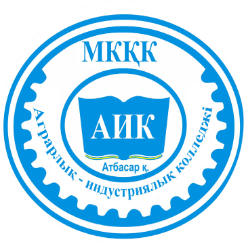 Рассмотрен и одобренна заседании педагогического советаот 30 ноября 2022г.Самоанализ образовательной деятельностигосударственного коммунального казенного предприятия «Аграрно-индустриальный колледж, город Атбасар, Атбасарский район»при управлении образования Акмолинской областипо специальности 1401000  Строительство и эксплуатация зданий и сооруженийгород АтбасарОтчет по самоаттестации по специальности  «Строительство и эксплуатация зданий и сооружений»1.Общая характеристика ГККП «Аграрно-индустриальный колледж,город Атбасар, Атбасарский район».СПЕЦИАЛЬНОСТЬ: 1401000 «Строительство и эксплуатация зданий и сооружений»КВАЛИФИКАЦИЯ: 140104 2 «Штукатур», 140121 3 техник-строитель;(согласно Классификатора специальностей и квалификаций технического и профессионального , послесреднего образования, утвержденного Приказом МОН РК от 27.09.2018 года №500)СПЕЦИАЛЬНОСТЬ: 07320100 «Строительство и эксплуатация зданий и сооружений,» КВАЛИФИКАЦИИ  3W07320102 Мастер столярно-плотничных и паркетных работ,  3W07320105 Мастер отделочных строительных работ,  4S07320106 Техник-строитель(согласно  Классификатора  специальностей и квалификаций технического и профессионального , послесреднего образования, в редакции приказа Министра образования и науки РК от 08.04.2021 № 157 )          Подготовка специалистов по образовательной  программе по специальности: 1401000 «Строительство и эксплуатация зданий и сооружений» квалификация: 140104 2 «Штукатур», осуществляется на основании государственной  лицензии  № 13000516 от 20.01.2013 года, приложение №006 от 08.04.2021 года,  выданной Департаментом по контролю в сфере образования Акмолинской области Комитета по контролю в сфере образования и науки Министерства образования и науки Республики Казахстан. (Приложение 1)Язык обучения: русский. Форма обучения:  очная  на базе основного среднего  образования,  срок обучения 2 года 10 месяцев;ГККП «Аграрно-индустриальный колледж, город Атбасар, Атбасарский район»  управления  образования Акмолинской области прошел институциональную аккредитацию 25-26 ноября 2021 года. По итогам заседания Аккредитационного совета колледж был аккредитован на 5 лет, выдано свидетельство об институциональной аккредитации IA № 0253 от 14.12.2020 года, срок действия: 14.012.2020 г – 13.12.2025 год.По решению Аккредитационного совета НКЦА специальность 1401000 «Строительство и эксплуатация зданий и сооружений», квалификация 1401042 «Штукатур»  ;07320100 «Строительство и эксплуатация зданий и сооружений», 3W07320102 « Мастер столярно-плотничных и паркетных работ»,  3W07320105 « Мастер отделочных строительных работ», 4S07320106 « Техник-строитель» : аккредитована на 5 лет, «Свидетельство о специализированной аккредитации»  регистрационный  номер SA №1161 от 30.12.2021 г., срок действия: 30.12.2021 г.- 29.12.2026 г.).  (Приложение 2)1.Анализ кадрового потенциала.Кадровая политика колледжа основывается на статьях Трудового кодекса РК № 414-V-ЗРК от 23 ноября 2015 г. и на основании Приказа Министра образования и науки Республики Казахстан от 13 июля 2009 года № «Об утверждении Типовых квалификационных характеристик должностей педагогических работников и приравненных к ним лиц».Качественно-количественный состав инженерно-педагогических работников и сотрудников колледжа определяется тарификационными списками и штатным расписанием. В настоящий момент в ГККП «Аграрно-индустриальный колледж, город Атбасар, Атбасарский район» управления образования Акмолинской области из 68 педагогов колледжа, 58 имеют высшее образование. Таким образом доля педагогов, имеющих высшее образование составляет 85,3 %.Кадровый состав специальности «Строительство и эксплуатация зданий и сооружений» представляют 17 преподавателей общеобразовательных дисциплин, 1 преподаватель специальных дисциплин ( по совместительству мастер производственного обучения) Штатный состав специальности достаточно стабильный. Кадровый состав специальности укомплектован в соответствии с тарификацией. (Приложение 4)Качественный состав по специальностиСведения о молодых педагогах и их наставникахНа 2022-2023 год по специальности «Техническое обслуживание, ремонт и  эксплуатация автомобильного транспорта» молодых педагогов нет.Вместе с тем в колледже работает Школа молодого педагога. С целью повышения квалификации, профессионального мастерства молодого специалиста и оказания методической помощи,  согласно приказа №19/1 от 02.09.2022  года за молодым специалистом Ярош Сергеем Владимировичем закреплен наставник Садвакасов Серик Каиркенович. Составлен план работы  Школы молодого педагога  на 2022-2023 учебный год.             Стажировка ИПРДоля педагогов, прошедших стажировку на предприятиях за последние 3 года, от количества педагогов специальных дисциплин, мастеров производственного обучения по специальности составляет 83,3 % .Стажировка на предприятиях и организациях, соответствующих профессиональной направленности, является обязательной для преподавателей и мастеров производственного  обучения, отвечающих за освоение обучающимися профессионального цикла. Стажировка проводится с отрывом от основной работы, не реже чем один раз в 3 года, согласно положения о модульной системе повышения квалификации (стажировке) преподавателей и мастеров производственного обучения. Основной целью стажировки является формирование и развитие профессиональных компетенций преподавателей и мастеров производственного обучения образовательного учреждения. Приобретение преподавателями специальных дисциплин и мастерами производственного обучения опыта практической деятельности с целью формирования новых профессиональных компетенций, получения (обновления) знаний, методов исследования. Стажировка носит практико-ориентированный характер.Доля педагогов, прошедших стажировку на предприятиях за последние 3 года, от количества педагогов специальных дисциплин, мастеров производственного обучения по специальности составляет 100%.Список педагогов, прошедших стажировку на предприятии за 2020-2021,2021=2022,2022-2023 учебные годы Сведения о  повышении квалификации руководящих кадров, педагоговЗа период 2020-2021, 2021-2022, 2022-2023 учебные годы – доля штатных педагогов, прошедших повышение квалификации в межаттестационный период составляет 100 %, приложение 18 к Критериям оценки организаций образования.( Приложение 4 курсы повышения квалификации)Сведения о повышении квалификации и переподготовке кадров за последние пять лет в соответствии с профилем преподаваемых дисциплин.В соответствии с подпунктом 38-1) статьи 5 Закона Республики Казахстан от 27 июля 2007 года "Об образовании", на основании Приказа Министра образования и науки Республики Казахстан от 27 января 2016 года № 83. «Об утверждении Правил и условий проведения аттестации педагогов, занимающих должности в организациях образования, реализующих общеобразовательные учебные программы дошкольного воспитания и обучения, начального, основного среднего и общего среднего образования, образовательные программы технического и профессионального, послесреднего, дополнительного образования и специальные учебные программы, и иных гражданских служащих в области образования и науки», Правил организации и проведения курсов повышения квалификации педагогов, а также посткурсового сопровождения деятельности педагога Приказ Министра образования и науки Республики Казахстан от 28 января 2016 года № 95, 68 педагогических работников активно повышают свой профессиональный уровень через курсы повышения квалификации. Пять ИПР имеют педагогический стаж менее года.       Доля педагогов, прошедших курсов повышения квалификации педагогов (в том числе руководителей, заместителей руководителя) не реже одного раза в три года составляет 100 %.     За период 2020-2021, 2021-2022, 2022-2023 учебные годы – доля штатных педагогов, прошедших повышение квалификации в межаттестационный период составляет 100 %, приложение 18 к Критериям оценки организаций образования.( Приложение 5)Сведения о повышении квалификации и переподготовке кадров за последние три года в соответствии с профилем преподаваемых дисциплинСведения о повышении квалификации и переподготовке кадров за последние три года в соответствии с профилем преподаваемых дисциплинВесь педагогический состав прошел курсы по повышению квалификации НАО «Талап» «Педагогтердің ІТ-құзіреттіліктерін дамыту және жетілдіру» «Талап» жас маман сертификат «Білікті кадрларды даярлауда халықаралық тәжірибені ескере отырып педагогтердің кәсіби даму»  (Приложение 5 ). Международный центр образовательных технологий с 9 по 20 декабря 2022 года проводит онлайн-стажировку «Инклюзивное профессиональное образование: современный взгляд и подходы». На участие в данной онлайн-стажировке подали заявки 36 педагогов и мастеров производственного обучения, из них 1 педагог по специальности «Строительство и эксплуатация зданий и сооружений» Сведения о  прохождении аттестации руководителя и администрации.Качественный состав ГККП «Аграрно-индустриальный колледж, г. Атбасар» при управлении образования Акмолинской области состоит из 73 штатных инженерно – педагогических работников, из них в 2020-2021 учебном году аттестацию прошли заместители руководителя: -Зардиева В.А- заместитель руководителя второй категории по должности заместитель директора по учебно-производственной работе № 62 от 04.06.2021 года приказ от 31.05.2021 года №50.-Омарова Г.А- заместитель руководителя второй категории по должности заместитель по учебной работе № 63 от 04.06.2021 года приказ от 31.05.2021 года №50. Стаж работы в должности руководителя колледжа Лукина В.В., Зам по ВР Толкумбековой Т.П., Зам по МР Каппасовой Р.Н. составляет менее трех лет. В 2021 году весной прошла аттестацию на квалификационную категорию педагог-эксперт – 1 педагог, осенью прошли аттестацию на квалификационную категорию педагог-модератор - 5 человек.       Доля педагогов, которые не реже одного раза в пять лет повышали/подтверждали уровень квалификационной категории составляет 100%. Образовательную программу реализуют преподаватели разных возрастных групп: опытные, с большим педагогическим и профессиональным стажем и молодые преподаватели, которые проявляют стремление к современным технологиям.В колледже действуют три  методических объединения:  методическое объединение преподавателей общеобразовательных дисциплин; методическое объединение преподавателей специальных дисциплин и мастеров производственного обучения; методическое объединение классных руководителей.       Процедура принятия и утверждения политики обеспечения качества образования колледжа осуществляется через педагогический совет, попечительский совет, индустриальный советДоля педагогов и мастеров производственного обучения, имеющих степень магистра, учебную степень доктора философии (PhD)Качественный состав ГККП «Аграрно-индустриальный колледж, город Атбасар, Атбасарский район» при управлении образования Акмолинской области состоит из 68 штатных инженерно-педагогических работников, среди которых 1 имеет академическую магистра, что составляет 1,5% от всего педагогического состава. Сведения о педагогах по общеобразовательным дисциплинамДоля педагогов по общеобразовательным дисциплинам организаций образования, для которых основным местом работы является лицензиат, от общего числа педагогов по общеобразовательным дисциплинам по подготавливаемым квалификациям специальности составляет 81,5 %, в колледже работает 27 преподавателей общеобразовательных дисциплин, из них 5 совместителей. Сведения о повышении/подтверждении уровня квалификационной категории педагогамиДоля педагогов высшей и первой категории, педагогов-экспертов, педагогов-исследователей, педагогов-мастеров и (или) магистров, от числа педагогов по подготавливаемым квалификациям специальности, для которых основным местом работы является лицензиат (для технического и профессионального образования)             Качественный состав ГККП «Аграрно-индустриального колледж, г. Атбасар» при управлении образования Акмолинской области на 1.12.2022 года (Выписка из НОБД приложение 19)Процент сотрудников, имеющих высшую и первую категорию, педагог-исследователь, педагог-эксперт, магистр составляет 31,5 процентов,  что соответствует лицензионным требованиям.В ГККП  «Аграрно-индустриальный колледж, г. Атбасар» при управлении образования Акмолинской области доля педагогов, высшей и первой категории, доля экспертов, педагогов-исследователей, педагогов-мастеров и магистров по специальности «Строительство и эксплуатация зданимй и сооружений», для которых основным местом является лицензиат, на 1 сентября на 2022-2023 года составляет  28,3 % :Сведения о педагогах и мастерах производственного обучения, для которых основным местом работы является лицензиат            Доля педагогов по специальным дисциплинам и мастеров производственного обучения организаций образования, для которых основным местом работы является лицензиат, от общего числа педагогов по специальным дисциплинами и мастеров производственного обучения по подготавливаемым квалификациям специальности  составляет 93 %, в колледже преподавателей по специальным дисциплинами и мастеров производственного обучения штатных- 68 человек            По специальности: доля педагогов специальных дисциплин и мастеров производственного обучения по специальности «Техническое обслуживание, ремонт и эксплуатация автомобильного транспорта»  для которых основным местом работы является лицензиат, от  общего числа педагогов по подготавливаемым квалификациям специальности, за  2022-2023 год - 100% .2. Критерии оценки организаций образования, реализующих образовательные программы технического и профессионального, послесреднего образования1.наличие и соответствие годового плана работы организации образования задачам технического и профессионального образования. В колледже созданы все необходимые условия для получения качественного образования, в частности: библиотека, читальный зал, учебные кабинеты, оснащённые техническими средствами обучения, интерактивными досками, учебные лаборатории, мастерская, два спортивных зала, стадион, спортивная площадка и другие необходимые средства. Стратегия развития колледжа направлена на обеспечение качества подготовки профессионально-мобильных специалистов для инновационной экономики Казахстана, конкурентоспособных, владеющих информационными технологиями, гармонично развитых личностей.Основополагающим документом, который регулирует образовательную, производственную и управленческую деятельности колледжа является стратегический план развития колледжа на 2020-2025 годы и план работы на текущий учебный год. Стратегический план - это комплексный план развития колледжа, предназначенный для достижения целей колледжа на период 2020-2025 годы.Основание для разработки Стратегии:- Стратегия развития Казахстана до 2025 года;- Стратегический план развития Республики Казахстан до 2025 года;- Стратегия национальной безопасности РК- Государственная программа развития образования и науки РК на 2020-2025 годы;- Государственная программа индустриально- инновационного развития РК на 2020-2025 годы;- Государственная программа «Цифровой Казахстан»;- ежегодные Послания Главы Государства  и другие.Стратегический план развития колледжа на 2020-2025 годы согласован с главным социальным партнером колледжа -  с учебным центром подготовки кадров АО «ССГПО» и направлен на реализации Миссии «Повышение конкурентоспособности учебного заведения в соответствии с требованиями индустриально-инновационного развития в сфере профессиональной подготовки и воспитания конкурентоспособных специалистов».В целом, стратегический план развития колледжа на 2020-2025 годы направлен на тесное взаимодействие с работодателями на всех этапах образовательного процесса и полностью способствует достижению Миссии, целей и задач деятельности колледжа. Так же в плане отражено бюджетное планирование, ресурсы, Ожидаемые конечные результаты реализации Плана. По каждому разделу проведен SWOT – анализ текущей ситуацииНа основании Стратегического плана колледж ежегодно разрабатывал и утверждал рамках заседания Педагогического совета:-  годовой план работы, который отражает все направления деятельности (организационно-педагогические мероприятия, учебная работа, учебно-производственная, учебно-методическая работа, воспитательная работа, информационные технологии, психолого-педагогическое и медико-социальное сопровождение учебно-воспитательного процесса, финансово-хозяйственная деятельность, внутриколледжный контроль).;- внутренние локальные акты, регламентирующие образовательный процесс.О достаточной степени согласованности миссии, видения и стратегии можно судить по результатам работы колледжа, которая демонстрирует стабильность основных показателей – набор, выпуск, трудоустройство, востребованность выпускников на предприятиях и организациях региона. В начале учебного года на первом Педагогическом совете колледжа анализируются результаты работы и ставятся задачи на новый учебный год, рассматривается и утверждается годовой план колледжа. При разработке годового плана работы колледжа каждый член администрации отвечает за формирование своего раздела. План отражает основные направления деятельности учебного заведения, ключевые мероприятия, сроки реализации, ожидаемые результаты. Колледжем ведется работа по созданию необходимых условий для получения качественного образования, направленного на формирование, развитие и профессиональное становление личности. Определены стратегические, тактические, долгосрочные и краткосрочные цели.  В годовом плане колледжа представлена информация по профессиональной ориентационной работе с обучающимися. Профориентационная работа является одним из важных направлений деятельности Колледжа в привлечении в учебное заведение абитуриентов мотивированных на получение рабочей профессии. Профориентационная работа Колледжа строится совместно с профориентационной работой  школ района. План воспитательной работы отражает цели, задачи и  мероприятия по ключевым 12 направлениям: организационная работа, деятельность органов студенческого Парламента, воспитание казахстанского патриотизма и гражданственности, правовое воспитание;  Духовно-нравственное воспитание; национальное воспитание, воспитание межэтической толерантности и общественного согласия; профилактика религиозного экстремизма и терроризма; антикоррупционное воспитание; семейное воспитание; трудовое и профессиональное, экономическое и экологическое воспитание, поликультурное и художественно-эстетическое воспитание; физическое воспитание и формирование здорового образа жизни,  а так же ведется контроль и определение проблемных зон воспитательного процесса, оказание методической помощи кураторам учебных групп, социальному педагогу, педагогу – психологу, работа с родительской общественностью.Воспитательная работа ведется в соответствии с нормативными актами Республики Казахстан и планом воспитательной работы.2. наличие разработанных организациями технического и профессионального, послесреднего образования (далее – ТиППО) образовательных программ с участием работодателей на основе требований ГОСО, профессиональных стандартов (при наличии), профессиональных стандартов WorldSkills (при наличии):На 2020-2021, 2021-2022  учебные года образовательные программы не разрабатывались, так как до 1.09.2022 года действовал приказ МОН РК от 31 октября 2017  года № 553«Об утверждении типовых учебных программ и типовых учебных планов по специальностям технического и профессионального образования», рабочие учебные планы  составлены в соответствии типовыми учебными планами и типовыми учебными  программами по специальностям технического и профессионального, послесреднего образования, утверждёнными приказом министра образования и науки Республики Казахстан от 31 октября 2017 года №553.В связи с тем, что в  2022-2023 учебном  году не производился набор обучающихся, образовательные программы по данной специальности не разрабатывались.Содержание образовательных программ отражает профессиональную деятельность по квалификации, соответствуют уровню НРК Образовательные программы включают: рабочий учебный план и рабочие учебные программы по общеобразовательным дисциплинам, базовым и профессиональным модулям, оформленны рабочие учебные программы по общеобразовательным дисциплинам согласно Приложению 8 к приказу МОН РК от 6 апреля 2020 года № 130, в редакции приказа Министра просвещения РК от 27.08.2022 № 382.3. наличие разработанных рабочих учебных планов на основе моделей учебного плана технического и профессионального образования (далее-ТиПО), согласно приложениям 1, 2 ГОСО;Образовательная деятельность колледжа в 2020-2021, 2021-2022, 2022-2023 учебных годах, как поставщика образовательных программ ТиППО, велась по специальности в разрезе по годам:На 1.09. 2020-2021 учебного годаНа 1.09.2021-2022 учебного годаНа 1.09. 2022-2023 учебного годаВ результате переезда некоторых учащихся и выходу в декретный отпуск количество контингента сократилось к выпускному курсу.Разработка и утверждение рабочих учебных планов проводится рабочей группой, состоящей из работодателей, руководителей методических объединений, ведущих преподавателей специальных дисциплин и мастеров производственного обучения. В разработке и реализации программ участвует  постоянный социальный партнер –- ТОО «APM Ingeenering в лице директора Зарахова Р.А.Рабочий учебный план предназначен для реализации государственных требований к уровню подготовки специалистов по специальности 1401000 «Строительство и эксплуатация зданий и сооружений» и определяет перечень, трудоемкость, последовательность и распределение по периодам обучения учебных курсов, дисциплин, практики и иных видов учебной деятельности обучающихся и формы их промежуточной аттестации.Рабочие учебные планы составлены на основании типовых учебных планов по специальности 1401000 «Строительство и эксплуатация зданий и сооружений», рассматриваются на заседании методического совета, согласовываются с работодателем и утверждаются руководителем.Настоящий учебный план составлен на основе приказа Министра образования и науки Республики Казахстан от 22 января 2016г. № 72 «О внесении изменений и дополнений в приказ Министра образования и науки Республики Казахстан от 15 июня 2015 года № 384; «об утверждении типовых учебных планов и типовых образовательных учебных программ по специальностям технического и профессионального образования», а также согласно ГОССТ подтверждённых постановлением Правительства РК от 13 мая 2016г. №292; «О внесении изменений и дополнений в постановление Правительства Республики Казахстан от 23 августа 2012 года №1080; «Об утверждении государственных общеобязательных стандартов образования соответствующих уровней образования».Образовательная программа по специальности 1401000 «Строительство и эксплуатация зданий и сооружений», разработана с учетом требований нормативных документов Министерства образования и науки Республики Казахстан и представляет собой систему документов для организации образовательного процесса. Содержание образовательной программы реализуется через учебный план, в котором предусмотрено четыре  цикла дисциплин: цикл общеобразовательных дисциплин-1448 часов, цикл общегуманитарных дисциплин-212 часов, цикл общепрофессиональные дисциплин-448 часов, специальных дисциплин-364 часа, а также производственное обучения и профессиональная практика-1740 часов и итоговая аттестация.Последовательность изучения учебных дисциплин (модулей) определяется содержанием и объемом составления учебных планов и программ обучения. Общий бюджет времени, планируемый на обучение, учитывается при разработке структуры соответствующих образовательных учебных программ и учебных планов. 4.Наличие утвержденных организацией ТиППО рабочих учебных программ по всем дисциплинам и (или) модулям учебного плана с ориентиром на результаты обучения;На основе рабочих учебных планов преподавателями и  рабочими группами (преподаватели специальных дисциплин, мастера производственного обучения) разрабатываются рабочие учебные программы. Рабочие учебные программы являются основными планирующими документами по организации учебных занятий преподавателей с обучающимися. Рабочие учебные программы разрабатываются согласно «Методических рекомендаций по разработке рабочих учебных планов и программ с учетом академической самостоятельности организаций ТиПО, предложенных НАО «Talap».На 2020-2021 учебный год   специальности  1401000 «Строительство и эксплуатация зданий и сооружений»,  срок обучения -2г 10месяцев на базе основного среднего образования, язык обучения – русский,   разработанны рабочие учебные программы по общеобразовательным, общегуманитарным, общепрофессиональным и специальным дисциплинам.  Рабочие учебные программы содержат тематический план учебной дисциплины, его содержание. Пояснительная записка содержит задачи и цели дисциплины, которые направлены на освоение программы и формирование различных компетенций. Программы рассмотрены  на заседании методических цикловых комиссий (протокол № 1 от 28 августа 2020г.) и утверждены руководителем колледжа В. Лукиным.Все программы ориентированы на подготовку конкурентоспособных специалистов на основе инновационных технологий образовательного процесса, внедрения новых форм обучения, развития социального партнерства.  Обучающиеся 3 курса обучаются по общеообразовательной программе1401000  «Строительство и эксплуатация зданий и сооружений» по линейной системе обучения(Приложение 7)Структура и содержание образовательной программы специальности 1401000 «Строительство и эксплуатация зданий и сооружений»разрабатывается и утверждается согласно законодательству РК.Образовательная программа включает в себя: Рабочий учебный план, Графикучебного процесса, Рабочие учебные программы дисциплин, календарно-тематические планы учебных дисциплин, рабочие учебные программы по производственного обучения,перечень производственного обучения,оценочные и методические материалы. Рабочие учебные программы составляются преподавателями на основании рабочих учебных планов, рассматриваются на заседании предметно-цикловой комиссии, методическом совете и утверждаются руководителем колледжа. Календарно-тематический план (КТП) составляется преподавателями спец дисциплин на основании рабочих учебных программ, рассматриваются на заседании МО и утверждаются заместителем руководителя по УПР.Образовательная программа специальности 1401000 «Строительство и эксплуатация зданий и сооружений» практикоориентирована: в рабочих учебных планах предусмотрена последовательность теоретического и практического обучения.Форма и содержание контроля результатов освоения программ приближены к условиям профессиональной деятельности и позволяют оценить подготовленность обучающихся к решению профессиональных задач. Профессиональная подготовка осуществляется на базе организаций, учреждений, предприятий города и области, и выполняет важнейшую задачу при обучении будущих специалистов - формирует систему профессиональных знаний, умений и компетенций, что определяет уровень профессиональной квалификации специалиста. Главной целью практического обучения является повышение уровня профессиональных компетенций и осознание профессиональной ответственности. Для обеспечения прохождения обучающимися профессиональной практики, заключается 2-х сторонний договор между работодателем и руководителем колледжа, где описаны права и обязанности сторон. Методическим обеспечением профессиональной практики является рабочая учебная программа.При направлении на прохождение профессиональной практики обучающемуся выдаются направление, дневник. Обучающиеся колледжа по итогам каждого вида практики представляют отчет, который проверяется руководителем практики.Профессиональная практика проводится в виде учебной и производственной практики, сроки проведения профессиональной практики устанавливается графиком учебного процесса. Квалификационные экзамены на базе колледжа проводятся комиссиями, в состав которых входят представители от базовых предприятий, являющихся социальными партнёрами колледжа и представители учебного заведения.        Квалификационные экзамены проходят следующими этапами: сдача практического квалификационного экзамена и сдачи теоретического экзамена  5. реализация индивидуального учебного плана и специальной учебной программы для лиц с особыми образовательными потребностями (при наличии), с учетом особенностей их психофизического развития и индивидуальных возможностей обучающихся;ГККП «Аграрно-индустриальный колледж, г. Атбасар» по специальности «.Строительство и эксплуатация зданий и сооружений»  не осуществляет образовательную деятельность для лиц с особыми образовательными потребностями.6.соответствие перечня и объема обязательных общеобразовательных дисциплин, а также дисциплин углубленного и стандартного уровней обучения с учетом профиля специальности по направлениям: общественно-гуманитарное, естественно-математическое (для организаций технического и профессионального образования);При распределении часов колледж руководствовался «Инструктивно-методическими рекомендациями по организации учебного процесса в учебных заведениях технического и профессионального, послесреднего образования к началу 2021-2022 учебного года» от  31.08.2021г. № 5-13-2/3424. С учетом профиля специальности на дисциплины углубленного изучения отведено по 144 часа. На дисциплины стандартного уровня по 72 часа.  В 2020-2021, 2021-2022, 2022-2023 учебных годах перечень и объем общеобразовательных дисциплин был определен по естественно-математическому направлению.      К обязательным общеобразовательным дисциплинам относятся:«Русский язык» и «Русская литература», «Казахский язык и литература», «Иностранный язык», «Математика», «Информатика», «История Казахстана», «Самопознание», «Физическая культура» и «Начальная военная и технологическая подготовка».      Общеобразовательные дисциплины изучаются на 1-2 курсе. 2022-2023 учебном году часы по дисциплине самопознание в количестве 48 часов добавлены на изучение казахского языка и литературы. (Приложение8) 7. Изучение интегрированных в модули образовательных программ технического и профессионального образования с включением отдельных модулей или дисциплин образовательных программ бакалавриата (для организаций послесреднего образования);ГККП «Аграрно-индустриальный колледж, г. Атбасар» по специальности «Строительство и эксплуатация зданий и сооружений» не осуществляет образовательную деятельность образовательных программ бакалавриата (для организаций послесреднего образования).8 Изучение общегуманитарных, социально-экономических дисциплин или базовых модулей, а также профессиональных модулей (за исключением военных специальностей);На 2020-2023 учебные годы предоставленный  рабочий учебный план по специальности 1401000 «Строительство и эксплуатация зданий и сооружений»  , срок обучения – 2года 10 месяцев, язык обучения – русский, на базе основного среднего образования  предусматривает подготовку обучающихся  по линейной системе обучения и включает освоение циклов:ООД00 Общеобразовательные дисциплины – объем учебного времени 1448ч.ОГД00 Общегуманитарные дисциплины - объем учебного времени 212ч.ОПД00 Общепрофессиональные дисциплины- объем учебного времени 448ч.СД00 Специальные дисциплины - объем учебного времени 364ч.ДООО.00 Дисциплины, определяемые организацией образования – 36 ч.ПО и ПП Производственное обучение и профессиональная практика – 1740чРабочий учебный план регламентирует перечень и объем, последовательность учебных дисциплин и основные формы организации обучения согласно типового учебного плана.9. осуществление и прохождение производственного обучения и профессиональной практики в соответствии с требованиями государственного общеобязательного стандарта технического и профессионального, послесреднего образования, утвержденного приказом Министра просвещения Республики Казахстан от 3 августа 2022 года № 348 (зарегистрирован в Реестре государственной регистрации нормативных правовых актов под № 2903)Производственное обучение и призводственная практикаПрофессиональная подготовка осуществляется на базе организаций, учреждений, предприятий города и области, и выполняет важнейшую задачу при обучении будущих специалистов - формирует систему профессиональных знаний, умений и компетенций, что определяет уровень профессиональной квалификации специалиста. Главной целью практического обучения является повышение уровня профессиональных компетенций и осознание профессиональной ответственности. Основными социальными партнерами в организации практик по специальности «Строительство и эксплуатация зданий и сооружений»  являются: ИП «Мирлан», ГУ «Отдел строительства Атбасарского района», ТОО «Аз Богембай», ИП «Сагов», ИП «KAZSERVICES LTD», ТОО «ПРестижСтрой7», ТОО «Шынгыс -1», ТОО «Тарас», ТОО «Әрип-Агро», ТОО «Хала Астык», ТОО «Алком-Союз», ИП «Купабаев и К», ИП «Данилин», ИП «Бальцер В.Г.», КГУ «Аппарат акима Сергеевского сельского округа при акимате Абасарского района ».  Для организации производственного обучения и профессиональной практики в колледже разработаны  и используются следующие документы:1) график учебного процесса;2) рабочая программа производственного обучения и профессиональной практики по специальностям, рабочая учебная программа по кредитно-модульной технологии обучения;3) перечень учебно-производственных работ по всем специальностям в разрезе каждой учебной группы по каждому курсу обучения;4) приказы руководителя колледжа о направлении студентов на практику;рабочие планы-графики прохождения практики по всем специальностям и  каждому курсу, согласованные с предприятиями;5) договора с предприятиями – базами практик о прохождении практики;6) отчеты - дневники студентов. Виды, сроки и содержание профессиональной практики (учебной, производственной, преддипломной) определяются рабочими учебными программами и рабочими учебными планами, которые разработаны согласно разработанных профессиональных стандартов, государственного общеобязательного стандарта ТиПО, утвержденного приказом Министра образования и науки Республики Казахстан от 31 октября 2018 года № 604,  типовых учебных планов и типовых учебных программ, утвержденных приказом Министра образования и науки Республики Казахстан от 31 октября 2017 года № 553 и типовых учебных планов и типовых учебных программ по специальностям технического и профессионального образования, утвержденных приказом Министра образования и науки Республики Казахстан от 15 июня 2015 года № 384.Рабочие учебные программы и рабочие учебные планы согласованы с социальными партнерами.Учебная практика (производственное обучение) проводится для обучающихся на всех специальностях в зависимости от специфики конкретной предметной области и профессиональной компетенции будущего специалиста.Учебная практика осуществляется в учебно-производственных мастерских и лабораториях под руководством мастера производственного обучения.По окончании производственного обучения мастером производственного обучения представляется отчет с итоговой  оценкой по каждому обучающему и протокол проверочных работ.Профессиональная практика проводится на базе предприятий и организаций под руководством наставника (руководителя практики).Базами практики определяются предприятия (организации), уставная деятельность которых соответствует профилю подготовки специалистов и требованиям образовательной программы, обеспеченные квалифицированными кадрами для осуществления руководства профессиональной практикой и имеющие хорошее материально-техническое оснащение.С предприятием (организацией), определенной в качестве базы практики, заключается договор о проведении профессиональной практики в соответствии с типовым договором на проведение профессиональной практики, утвержденным приказом Министра образования и науки Республики Казахстан от 28 января 2016 года № 93.Сроки производственного обучения и производственной практики определены  графиком учебного процесса на 1 и 2 полугодие, расписанием теоретических и практических занятий.Для проведения профессиональной практики по согласованию с предприятиями (организациями), определенными базами практик, утверждаются программы и календарные графики о прохождении практики.Направление обучающихся на профессиональную практику оформляется приказом руководителя организации образования с указанием сроков прохождения, базы и руководителя практики.Перед началом прохождения производственной и преддипломной практики на базе предприятия (организации) для обучающихся проводится инструктаж о целях, задачах, правилах, программе профессиональной практики и о безопасных условиях труда.Обучающемуся выдаются бланк направления и дневник-отчет о прохождении профессиональной практики установленной формы.По итогам завершения практики обучающимися представляются отчеты о выполнении программы профессиональной практики, содержащие рабочий план-график производственной практики, согласованный с руководителем предприятия, отметка о прибытии-убытии, дневник-отчет, производственную характеристику.      Письменные отчеты производственной практики оцениваются руководителем практики от колледжа, мастером производственного обучения с учетом предложений руководителя практики от предприятия (организации), о чем представляется отчет мастера производственного обучения с итоговой  оценкой по каждому обучающему. Контроль за прохождением производственной практики осуществляется мастерами произврдственного оучения на оснвании маршрутных листов, а также старшим мастером – на основании утвержденного графика проверки. Письменный отчет производственной практики оцениваются с учетом предложений руководителя практики от предприятия (организации).Сведения о наличии договоров, определенными в качестве баз практики, в соответствии с подготавливаемым квалификациями специальности, охватывающих полный период обучения Осуществление и прохождение производственного обучения и профессиональной практики в соответствии с требованиями ГОСО и правилами организации и проведения профессиональной практики и правилами определения предприятий (организаций) в качестве баз практик, утвержденными приказом Министра образования и науки Республики Казахстан от 29 января 2016 года № 107. Результаты анализа: Учебный процесс включает производственное обучение и профессиональную практику. Для организации производственного обучения и профессиональной практики в колледже разработаны и используются следующие документы:1) график учебного процесса;2) рабочая программа производственного обучения и профессиональной практики по специальностям;3) перечень учебно-производственных работ по всем специальностям в разрезе каждой учебной группы по каждому курсу обучения;4) приказы руководителя колледжа о направлении студентов на практику;рабочие планы-графики прохождения практики по всем специальностям и каждому курсу, согласованные с предприятиями;5) договора с предприятиями – базами практик о прохождении практики;6) отчеты - дневники студентов. Виды, сроки и содержание профессиональной практики (учебной, производственной, преддипломной) определяются рабочими учебными программами и рабочими учебными планами, которые разработаны согласно разработанных профессиональных стандартов, государственного общеобязательного стандарта ТиПО, утвержденного приказом Министра образования и науки Республики Казахстан от 31 октября 2018 года № 604,  типовых учебных планов и типовых учебных программ, утвержденных приказом Министра образования и науки Республики Казахстан от 31 октября 2017 года № 553 и типовых учебных планов и типовых учебных программ по специальностям технического и профессионального образования, утвержденных приказом Министра образования и науки Республики Казахстан от 15 июня 2015 года № 384.Рабочие учебные программы и рабочие учебные планы согласованы с социальными партнерами.Учебная практика (производственное обучение) проводится для обучающихся на всех специальностях в зависимости от специфики конкретной предметной области и профессиональной компетенции будущего специалиста.Учебная практика осуществляется в учебно-производственных мастерских и лабораториях под руководством мастера производственного обучения.По окончании производственного обучения мастером производственного обучения представляется отчет с итоговой оценкой по каждому обучающему и протокол проверочных работ.Профессиональная практика проводится на базе предприятий и организаций под руководством наставника (руководителя практики).Базами практики определяются предприятия (организации), уставная деятельность которых соответствует профилю подготовки специалистов и требованиям образовательной программы, обеспеченные квалифицированными кадрами для осуществления руководства профессиональной практикой и имеющие хорошее материально-техническое оснащение.С предприятием (организацией), определенной в качестве базы практики, заключается договор о проведении профессиональной практики в соответствии с типовым договором на проведение профессиональной практики, утвержденным приказом Министра образования и науки Республики Казахстан от 28 января 2016 года № 93.Сроки производственного обучения и производственной практики определены графиком учебного процесса на 1 и 2 полугодие, расписанием теоретических и практических занятий.Для проведения профессиональной практики по согласованию с предприятиями (организациями), определенными базами практик, утверждаются программы и календарные графики о прохождении практики.Направление обучающихся на профессиональную практику оформляется приказом руководителя организации образования с указанием сроков прохождения, базы и руководителя практики.Перед началом прохождения производственной и преддипломной практики на базе предприятия (организации) для обучающихся проводится инструктаж о целях, задачах, правилах, программе профессиональной практики и о безопасных условиях труда.Обучающемуся выдаются бланк направления и дневник-отчет о прохождении профессиональной практики установленной формы.По итогам завершения практики обучающимися представляются отчеты о выполнении программы профессиональной практики, содержащие рабочий план-график производственной практики, согласованный с руководителем предприятия, отметка о прибытии-убытии, дневник-отчет, производственную характеристику.      Письменные отчеты производственной практики оцениваются руководителем практики от колледжа, мастером производственного обучения с учетом предложений руководителя практики от предприятия (организации), о чем представляется отчет мастера производственного обучения с итоговой оценкой по каждому обучающему.     В 2020-2021 учебном году проиводственное обучение и производтвенная практика проводились в сроки согласно  утвержденного графика учебного процесса, в количестве, определеном рабочими учебными планами и на основании заключенных договоров по проведение производственной практики.Сведения прохождении производственного обучения и производственной практики за 2020-2021 учебный годАнализ производственного обучения и профессиональной практики  за 2021-2022 учебный год:Профессиональная практика для обучающихся 2 курса группа СТ-27  запланирована в 3 и 4  семестрах на основании:1) рабочей учебной программы 2020-2023 годы, утвержденной руководителем колледжа в 2020 году по согласованию с социальным партнером  - ТОО «APM Ingeenering».Рабочая программа содержит разбивку часов по разделам, темам с описанием видов работ, их кратких характеристик;2) рабочего учебного плана 2020-2023 годы, утвержденного руководителем колледжа в 2020 году по согласованию с социальным партнером  - ТОО «APM Ingeenering».Рабочий учебный план предусматривает проведение производственного обучения и  производственной практики в количестве 662  часов,  в том числе 284 часа производственного обучения в 3 семестре и 378 часов производственной практики в 4 семестре 2021-2022 учебного года.Количество учебных часов, отведенных для проведения производственной практики в рабочем учебном плане соответствует количеству указанных учебных часов в рабочей программе;3) графика учебного процесса, утвержденного руководителем колледжа на первое и второе полугодие 2021-2022 учебного года.Распределение учебных часов по полугодиям соответствует рабочему учебному плану.Производственная практика организована на основании приказа руководителя колледжа от 20.04.2022 года №19, где базами практики определены:- ИП «Мирлан»- ГУ «Отдел строительства Атбасарского района»- ИП «KAZSERVIKES LTD»- ТОО «Цивилизация Плюс»- ТОО «Шынгыс -1»- ИП «Гавриленко Г.А.»:- ТОО «Алком-Союз»- ТОО «Әрип-Агро»- ИП «Купабаев и К»- ИП «Пилецкий А.В.»- ИП «Бальцер В.Г.»ГККП «Аграрно-индустриальный колледж, город Атбасар» при управлении образования Акмолинской области.План производственного обучения и профессиональной практики выполнен в полном объеме, что подтверждается журналом учета производственного обучения и электронным журналом  на платформе College SmartNation.        Профессиональная практика для обучающихся 3 курса  запланирована в 5 и 6  семестрах на основании:1) рабочей учебной программы 2020-2023 годы, утвержденной руководителем колледжа в 2020 году по согласованию с социальным партнером  - ТОО «APM Ingeenering».Рабочая программа содержит разбивку часов по разделам, темам с описанием видов работ, их кратких характеристик;2) рабочего учебного плана 2020-2023 годы, утвержденного руководителем колледжа в 2020 году по согласованию с социальным партнером  - ТОО «APM Ingeenering».Рабочий учебный план предусматривает проведение производственного обучения и  производственной практики в количестве 970  часов,  в том числе 432 часа в 5 семестре и 538 часов в 6 семестре 2022-2023 учебного года.Количество учебных часов, отведенных для проведения производственной практики в рабочем учебном плане соответствует количеству указанных учебных часов в рабочей программе;3) графика учебного процесса, утвержденного руководителем колледжа на первое и второе полугодие 2022-2023 учебного года.Распределение учебных часов по полугодиям соответствует рабочему учебному плану.В 5 семестре производственная практика организована с 02.09.2022 года по 25 ноября 2022 года на основании приказа руководителя колледжа от 02.092022 года №42/6, где базами практики определены ИП «Мирлан», ГУ «Отдел строительства Атбасарского района», ТОО «Аз Богембай», ИП «Сагов», ИП «KAZSERVICES LTD», ТОО «ПРестижСтрой7», ТОО «Шынгыс -1», ТОО «Тарас», ТОО «Әрип-Агро», ТОО «Хала Астык», ТОО «Алком-Союз», ИП «Купабаев и К», ИП «Данилин», ИП «Бальцер В.Г.», КГУ «Аппарат акима Сергеевского сельского округа при акимате Абасарского района ». План производственного обучения и профессиональной практики выполнен в полном объеме, что подтверждается электронным журналом  на платформе College SmartNation.(Приложение6 )Мониторинг качества знаний обучающихся по практике, % Мониторинг успеваемости по специальности «Строительство и эксплуатация зданий и сооружений» за 2020-2021, 2021-2022 учебный год:2020-2021 учебный год2021-2022 учебный годКвалификационные экзамены на базе колледжа проводятся комиссиями, в состав которых входят представители от базовых предприятий, являющихся социальными партнёрами колледжа и представители учебного заведения.        Квалификационные экзамены проходят следующими этапами: сдача практического квалификационного экзамена и сдачи теоретического экзамена. Состав комиссии отражается в Приказе по колледжу.Профессиональное обучение ведется с учетом постановляющих, нормативных и инструктивных документов, организовано на предприятиях и организациях  города, района в соответствии с учебным планом, позволяет обучающимся получить дополнительные компетенции, умения и знания, необходимые для обеспечения конкурентоспособности выпускника в соответствии с запросами регионального рынка труда и возможностями продолжения образования. В качестве базы для проведения профессиональной практики обучающихся определяются организации, уставная деятельность которых соответствует профилю подготовки специалистов и требованиям образовательной программы, имеющие квалифицированные кадры для осуществления руководства профессиональной практикой и материально-техническую базу.	Для обучающихся, достигших 18-летнего возраста и старше в период профессиональной практики допускается увеличение учебной нагрузки до 40 часов в неделю.10. проведение оценки достижений результатов обучения посредством различных видов контроля: текущего контроля успеваемости, промежуточной и итоговой аттестации.В  2020-2021 учебном году оценка знаний обучающихся производится по цифровой пятибальной системе в соответствии приказом Министра образования и науки Республики Казахстан от 18 марта 2008 года № 125 «Об утверждении Типовых правил проведения текущего контроля успеваемости, промежуточной и итоговой аттестации обучающихся для организаций среднего, технического и профессионального, послесреднего образования» (с изменениями согласно Приказ МОН РК от 28.08.2020г. № 373).В 2021-2023 учебном году внедрена балльно-рейтинговая буквенная система оценки учебных достижений обучающих, что отражается в журналах теоретического обучения, экзаменационных ведомостях по дисциплинам/ модулям.Текущий контроль по дисциплинам и модулям осуществляется путем проверки преподавателем обязательных контрольных работ, письменных заданий, рефератов, выполнением обучающимися тестовых заданий, лабораторных, практических, графических работ предусмотренных учебной программой. Результаты проверки отражаются в журнале теоретического и практического обучения на портале College SmartNation.В 2021-22 учебном году экзаменационные ведомости промежуточной аттестации заполняются в соответствии с приказом № 130. Проведение текущей, промежуточной и итоговой аттестации обучающихся осуществляется согласно приложению 2 Приказа Министра образования и науки Республики Казахстан от 18 марта 2008 года № 125 «Об утверждении Типовых правил проведения текущего контроля успеваемости, промежуточной и итоговой аттестации обучающихся для организаций среднего, технического и профессионального, послесреднего образования».Текущий контроль – это проверка усвоения учебного материала теоретического и практического характера, которая осуществляется регулярно на протяжении всего полугодия, проводимая педагогом на текущих занятиях, в соответствии с общеобразовательной учебной программой. Основные формы текущего контроля: устный опрос, письменные задания, лабораторные работы, контрольные работы. Промежуточный контроль осуществляется в конце полугодия (года) и завершает изучение части или всего объема одной учебной дисциплины после завершения ее изучения. Помогает оценить более крупные совокупности знаний и умений. Основные формы: зачет и экзамен. Итоговая аттестация служит для проверки результатов обучения в целом и позволяет оценить совокупность приобретенных обучающимся профессиональных компетенций.  В ней участвуют внешние эксперты, работодатели. Основные формы: государственный экзамен. Формы, порядок и периодичность осуществления текущего контроля успеваемости и проведения промежуточной аттестации обучающихся предусмотрены рабочим учебным планом по специальности.Текущий контроль по дисциплинам и (или) модулям при отсутствии по ним практических и семинарских занятий осуществляется путем проверки преподавателем обязательных контрольных работ (письменных заданий, рефератов) предусмотренных учебной программой.Обучающиеся, полностью выполнившие требования учебного плана определенного курса, успешно сдавшие все зачеты и экзамены промежуточной аттестации, приказом руководителя колледжа переводятся на следующий курс.Итоговая аттестация обучающихся в колледже включает сдачу итоговых квалификационных  экзаменов. Итоговая аттестация обучающихся   проводится в сроки, предусмотренные графиком учебного процесса и рабочими учебными планами в форме, определенной  ГОСО и проводится по заранее утвержденному графику ее проведения       К итоговой аттестации приказом руководителя колледжа допускаются обучающиеся, не имеющие академической задолженности и в полном объеме освоившие образовательные программы в соответствии с ГОСО, утвержденных приказом Министра образования и науки Республики Казахстан от 31 октября 2018 года № 604. Ежегодно приказом руководителя колледжа  для проведения итоговой аттестации обучающихся создается  аттестационная комиссия. Заседание итоговой аттестационной комиссии оформляется с протоколом (форма утверждена  приказом МОН РК от 23 октября 2007 года № 502, приложение 32 к приказу МОН   от 14 сентября 2009 г. № 425),  который подписывается председателем, членами и секретарем комиссии. 11. Специальные учебные программы для обучения лиц с особыми образовательными потребностями в условиях инклюзивного образования (при наличии лиц c несохранным интеллектом), предусматривающих частичное или полное освоение образовательной программы ТиПО, с учетом особенностей психофизического развития и индивидуальных возможностей обучающихся;Колледж не осуществляет обучение лиц с особыми образовательными потребностями в условиях инклюзивного образования. Специальные  учебные программы для обучения лиц с особыми образовательными потребностями в условиях инклюзивного образования для лиц c несохранным интеллектом не разрабатываются.12.       наличие разработанных индивидуальных учебных программ и планов для обучения лиц с особыми образовательными потребностями в условиях инклюзивного образования (при наличии лиц c сохранным интеллектом) на основе образовательной программы по специальности ТиПО, с учетом физических нарушений и индивидуальных возможностей обучающихся.Колледж не осуществляет обучение лиц с особыми образовательными потребностями в условиях инклюзивного образования. Специальные  учебные программы для обучения лиц с особыми образовательными потребностями в условиях инклюзивного образования для лиц c сохранным интеллектом не разрабатываются.17. Критерии к максимальному объему учебной нагрузки обучающихся:1) соответствие и соблюдение требований к максимальному объему учебной нагрузки обучающихся в неделю, включая обязательную учебную нагрузку при очной форме обучения, а также факультативные занятия и консультации;В соответствии с п. 16 ГОСО максимальный объем учебной нагрузки обучающихся в колледже по анализируемым специальностям составляет не более 54 часов в неделю, включая обязательную учебную нагрузку при очной форме обучения – не менее 36 часов в неделю, а также факультативные занятия и консультации. В колледже учебный год начинается 1 сентября и заканчивается согласно графику учебного процесса. Факультативные   дисциплины  предусмотрены  рабочими учебными планами из расчета  4 часа  в неделю. Также предусмотрено проведение консультаций на каждый учебный год. Расписание занятий в колледжах составляется в соответствии с графиком учебного процесса и рабочими учебными планами и размещено на образовательной платформе College SmartNation. Аудиторные занятия проводятся в виде спаренных 2-х академических часов.Согласно  Главы 3 Требования к максимальному объему  учебной нагрузки обучающихся ГОСО на проведение консультаций отводится не более 100 часов на учебный год.Расписание учебных занятий утверждается директором колледжа, подписывается заместителем директора по учебной работе и председателем профсоюзного комитета. Выполнение расписания контролирует заместитель директора по учебной работе и заведующими отделения. Расписание учебных занятий разрабатывается на каждый академический семестр, на каждую учебную группу.  Экзамены проводятся в соответствии с рабочими учебными планами в конце каждого семестра согласно отдельного графика.       2) соблюдение объема учебного времени на обязательное обучение;В соответствии приказом Министра просвещения Республики Казахстан от 3 августа 2022 года № 348 «Об утверждении государственных общеобязательных стандартов дошкольного воспитания и обучения, начального, основного среднего и общего среднего, технического и профессионального, послесреднего образования»  объем учебной нагрузки для обучающихся первых и вторых курсов измеряется в кредитах/часах согласно результатам обучения, осваиваемых им по каждой дисциплине. 1 кредит равен 24 академическим часам, 1 академический час равен 45 минутам. Объем учебного времени на обязательное обучение составляет 60 кредитов/1440 часов на учебный год. 1 кредит на 2021-2022 учебный год равен 24 академическим часам.   Для учебных занятий всех видов учебной работы академический час составляет не более 45 минут. Продолжительность одного парного занятия составляет 2 академических часа или 90 минут. Факультативные   дисциплины  предусмотрены  рабочим учебным планом  учебного заведения из расчета 4 часа в неделю, имеется расписание факультативных занятий на учебный год. Также рабочим учебным планом  предусмотрено проведение консультаций в объеме 100 часовчасов на один учебный год, что соответствует ГОСО – не более 100 часов на каждый год обучения.3) соблюдение объема учебной нагрузки обучающегося по результатам обучения, осваиваемых им по каждой дисциплине и (или) модулю или другим видам учебной работы;Максимальный объем учебной нагрузки обучающихся составляет не более 54 часов в неделю, включая обязательную учебную нагрузку при очной форме обучения – не менее 36 часов в неделю, а также факультативные занятия и консультации. Продолжительность аудиторных занятий в колледже по модулям или дисциплинам в одной учебной группе состоит из 8 и 6 академических часов в день на курсах (без учета факультативных занятий). Продолжительность перемен между парами составляет 10 минут, для организации питания обучающихся после 2 и 3 пары установлен технический перерыв на 20 минут каждый. Проведение учебных занятий планируется в дневное время в соответствии с регламентом работы колледжа, что соответствует требованиям «типовых правил деятельности видов организаций технического и профессионального, послесреднего образования». Соблюдение объема учебной нагрузки обучающихся по результатам обучения, осваиваемых им по каждой дисциплине/модулю отображается в журналах теоретического и производственного обучения. Согласно рабочему учебному плану при выполнении часов подводится РО, что свидетельствует о том, что обучающийся в полном объеме освоил дисциплину. Все данные подтверждаются РУПом, графиком учебного процесса, расписанием занятий, размещенным на платформе CollegeSmartNation. Ведется ведомость учета учебного времени работы педагога за каждый месяц (в часах и (или) кредитах), которая оформлена согласно  Приказу Министра образования и науки Республики Казахстан от 6 апреля 2020 года № 130, в редакции приказа Министра просвещения РК от 27.08.2022 №382.  4) соблюдение объема учебного времени обязательных учебных занятий для вечерней формы обучения не менее 70 %, для заочной формы обучения - не менее 30 % от соответствующего объема учебного времени, предусмотренного для очной формы обучения.В ГККП «Аграрно-индустриальный колледж, г. Атбасар» не  ведется заочное обучение по специальностям. 18. Критерии к уровню подготовки обучающихся определяемых дескрипторами национальной рамки квалификаций, отраслевых рамок квалификаций и профессиональных стандартов.Требования к уровню подготовки обучающихся определяются дескрипторами национальной рамки квалификаций, отраслевых рамок квалификаций, профессиональных стандартов и отражают освоенные компетенции, выраженные в достигнутых результатах обучения. Дескрипторы отражают результаты обучения, характеризующие способности обучающихся при достижении следующих уровней подготовки: - при подготовке квалифицированных рабочих кадров: вести деятельность с определенной долей самостоятельности исходя из поставленной задачи, применять базовые, общеобразовательные и практико-ориентированные профессиональные знания, решать стандартные и простые однотипные практические задачи, выбирать способы действий из известных на основе знаний и практического опыта, корректировать деятельность с учетом полученных результатов.Подготовка обучающиеся по специальности «Строительство и эксплуатация зданий и сооружений» идет по дескрипторам НРК и ОРК: Квалификация «Штукатур»:  -Подготовка поверхностей под оштукатуривание  - Приготовление штукатурных растворов и смесей  - Выполнение штукатурных работ по отделке внутренних и наружных     поверхностей зданий и сооружений -.Ремонт штукатуркиДескрипторы отражают результаты обучения, характеризующие способности обучающихся при достижении следующих уровней подготовки: - при подготовке квалифицированных рабочих кадров: вести деятельность с определенной долей самостоятельности исходя из поставленной задачи, применять базовые, общеобразовательные и практико-ориентированные профессиональные знания, решать стандартные и простые однотипные практические задачи, выбирать способы действий из известных на основе знаний и практического опыта, корректировать деятельность с учетом полученных результатов; 19. Критерии к соблюдению сроков освоения образовательных программ в соответствии с требованиями государственного общеобязательного стандарта технического и профессионального, послесреднего образования, утвержденного приказом Министра просвещения Республики Казахстан от 3 августа 2022 года № 348 (зарегистрирован в Реестре государственной регистрации нормативных правовых актов под № 29031).2020-2023 год.  Предоставлен  рабочий учебный по специальности  1401000  «Строительство и эксплуатация зданий и сооружений», квалификация1404042– «Штукатур», срок обучения 2 года 10 месяцев на базе основного среднего образования с государственным языком соответствует приложению 2 государственного общеобязательного стандарта технического и профессионального образования, утвержденного приказом МОН РК от 31 октября 2018 года № 604 «Об утверждении государственных общеобязательных стандартов образования всех уровней образования» (с изменениями и дополнениями от 23.07.2021 г.), 2021-2022 учебный год. не предоставлен для анализа  рабочий учебный план в связи с отсутствием набора обучающихся по данной специальности 2022-2023 учебный год: не предоставлен для анализа  рабочий учебный план в связи с отсутствием набора обучающихся по данной специальностиСведения по соблюдению порядка перевода и восстановления обучающихся.Порядок перевода  и восстановления обучающихся в колледже  осуществляется в соответствии с «Правилами перевода и восстановления обучающихся по типам организаций образования», утвержденный приказом Министра образования и науки Республики Казахстан  от 20 января 2015 года № 19.Так в 2021-2022 учебном году в рамках перевода с одной специальности на другую согласно гл.2 п.9 правил перевода и восстановления обучающихся был переведен обучающийся Карипова Армана Жанатовича в группу СТ-27 по специальности «строительство и эксплуатация зданий и сооружений» с «Высшего колледжа Astana Polytechnic» Приказ от 08.01.2021 № 2-кПри переводе  и восстановлении обучающихся из других учебных заведений определяется академическая разница в дисциплинах рабочих учебных планов, изученных ими за предыдущие академические периоды. Академическая разница в дисциплинах определяется на основе перечня изученных дисциплин в копии зачетной книжки. Предоставление академических отпусков обучающимся осуществляется в соответствии с «Правилами предоставления академических отпусков обучающимися в организациях образования», утвержденными приказом Министра образования и науки Республики Казахстан от 4 декабря 2014 года № 506, согласно Стандарту государственной услуги «Предоставление академических отпусков обучающимся в организациях технического и профессионального, послесреднего образования».Трудоустройство выпускников – один из основных показателей качества образования в колледже. Однако не все выпускники трудоустраиваются по профессии в первый год после окончания колледжа - многие продолжают повышать уровень своего образования в ВУЗах, призываются в ряды вооруженных сил РК. Набор не осуществлялся. Данных по трудоустройству нет.Соблюдение требований к делению группы на подгруппыДля организации и проведения учебных занятий в группах с обучающимися свыше 24 человек соблюдались требования делению групп на подгруппы. Для оказания помощи и развития индивидуальных способностей, обучающихся предусмотрены консультации и факультативные занятия.  Разработаны рабочие программы факультативов общекультурного и общеразвивающего направления, а так же  профессиональной  направленности. Ведутся электронные   журналы факультативных занятий. Критерии качества проведения факультативных занятий определяются посещаемостью занятий, удовлетворенностью обучающихся организацией  факультативных занятий.Организация консультаций в учебном процессе является одной из форм эффективного взаимодействия преподавателя и студента, направленного на решение учебных задач, преодоление возникающих затруднений в учебной деятельности. Тематика консультаций по общеобразовательным дисциплинам определяется исходя из результатов входного контроля. В процессе консультации совместными усилиями преподавателя и студента детально прорабатываются возникающие проблемные ситуации, осуществляется поиск вариантов для решения поставленных учебных задач. На каждую учебную группу согласно ГОСО отводится  не более 100 часов на учебный год. Ведется бумажный журнал контроля консультаций. Традиционно  используется консультирование как форма организации образовательного процесса преподавателями перед экзаменами, когда обучающиеся перед экзаменом могут уточнить то, что осталось непонятым в изученном материале (в количестве 6 часов перед экзаменом).Учебно-материальные активы Проектная мощностьГККП «Аграрно-индустриальный колледж, город Атбасар, Атбасарский район» при управлении образования Акмолинской области имеет необходимые учебно-материальные активы для создания эффективной учебной среды и реализации миссии колледжа, а так же осуществления целей учебного заведения, является организацией, обладающей статусом юридического лица, созданной  для осуществления образовательных функций в организационно-правовой форме государственного коммунального казенного предприятия. Проектная мощность учебного заведения 1056 ученических мест(корпус №1- 756, копус № 2 - 300) Сведения  о наличии собственных либо принадлежащих на праве хозяйственного ведения материальных активовСведения об оснащенности оборудованием и мебельюНа территории колледжа расположены два учебных корпуса, занятыми под образовательный процесс, общая площадь которых составляет 20356,9 м2. В учебном корпусе, лабораториях, мастерских, общественно-бытовом корпусе, общежитиях и на прилегающих территориях ведётся система цифрового охранного видеонаблюдения. Всего установлено 70 IP камер, 2-х 16-ти канальных сетевых видеорегистраторов, хранящей запись с камер видеонаблюдения в течение 3-х недель. Безбарьерный доступ для лиц с ООП в учебном заведение обеспечивается следующим образом:вход в помещение: наличие пандусов, поручней с двух сторон, не скользкого покрытия на крыльце и входной площадке, знака доступности учебного заведения, контрастная окраска первой и последней ступеней на лестнице, кнопки вызова.пути движения в помещении: оборудованы места для отдыха и ожидания, имеется расширение дверных проёмов в кабинеты, аудитории, библиотеку, другие помещения, рельефные полосы внизу и вверху лестничных маршей.средства информации и телекоммуникации: наличие необходимых надписей, наличие световых маячков, маркировка помещений со стороны ручки двери.адаптированный санитарный узел – поручень П-образный, поручень откидной, поручень для раковины, знак доступности кабины.В двух учебных корпусах имеется собственные столовые, каждая из которая имеет обеденный зал на 120 посадочных мест (норматив 0,8 м2 на одно место соблюдается) . Технологическое оборудование для приготовления пищи имеется в необходимом объеме и находится в рабочем состоянии. Столовые колледжа соответствует санитарным правилам «Санитарно-эпидемиологические требования к объектам общественного питания», утверждённым постановлением Правительства РК от 17 февраля 2017 года № 71, «Санитарно-эпидемиологические требования к объектам воспитания и образования детей и подростков», утверждённым постановлением Правительства РК от 17 февраля 2017 года № 71, соответствие подтверждено Санитарно-эпидемиологическим заключением № 7 от 09.02.2015 г. Персонал столовой – штатные работники: заведующая столовой – 1, 5 повара, 2 кухонный рабочий. Имеется медицинский пункт общей площадью 32 м2, действует на основании Государственной лицензии № 19000934 от 18.01.2019 года. Лицензируемые виды деятельности: первичная медико-санитарная деятельность, доврачебная помощь .Имеются общежитие на 240 мест для проживания  сельских и иногородних студентов, нормы проживания соответствуют требованиям. На сегодня удовлетворенность в местах в общежитии составляет 100%.Для организации учебного процесса в учебном заведении используются:43 кабинета общеобразовательных дисциплин, в том числе 22 кабинета оснащены современным оборудованием;19 кабинет общепрофессиональных и специальных дисциплин, 10 из них оснащены современным оборудованием.Для проведения учебных практик и производственного обучения имеется: 15 мастерских, в том числе 5 мастерских оснащены современным оборудованием и 4 мастерские оснащены согласно проекта Жас Маман в 2021 году;10 лабораторий из них 6 оснащены современным оборудованием и 2 лаборатории оснащены в рамках проекта Жас Маман в 2021 году.В учебном корпусе на 656 учебных мест имеется спортивный зал, тренажерный зал, актовый зал, библиотека. Все кабинеты оборудованы мебелью, досками, имеются 6 интерактивных досок и 5 мультимедийных подиумов. В учебном корпусе на 300 учебных мест имеется приспособленный спортивный зал, приспособленный тренажерный зал, актовый зал, библиотека. Все кабинеты оборудованы мебелью, досками, имеются 5 интерактивных досок и 1 мультимедийный подиум. Для проведения учебных практик и производственного обучения  по специальности «Строительство и эксплуатация зданий и сооружений» имеются:- мастерская «Строительная мастерская», общая площадь - 144 кв.м ., оснащена современным оборудованием в рамках проекта Жас Маман в 2021 году (Приложение 11)Оснащение мастерских и лабораторий:Укомплектованность мебелью:В строительной мастерской проводятся занятия по подготовке учащихся к соревнованиям и конкурсам по профессии.  Цель – подготовка обучающихся к региональному конкурсу  WorldSkills  International. В 2017г. Корабаев Адильхан занял 3 место в номинации “Сухое строительство” регионального конкурса WorldSkills International.(приложение 9 )11.Сведения о наличии доменного имени третьего уровня в зоне edu.kz.Сведения о наличии доменного имени третьего уровня в зоне edu.kz.Важнейшим аспектом формирования имиджа колледжа является официальный сайт колледжа, имеющий доменное имя третьего уровня в зоне edu.kz:  http://pt0001.atbasar.aqmoedu.kz/ где отражена информация о работе учебного заведения. Благодаря сайту колледжа информация о миссии, видении колледжа, его целях и задачах доступна студентам, преподавателям и всем заинтересованным лицам. Колледж регулярно представляет информацию для абитуриентов,  родителей и педагогов . На сайте колледжа имеются вкладки, содержащие информацию  об оказываемых образовательных услугах,  приёме абитуриентов на обучение, учебно-методической и учебно-производственной работе, трудоустройстве выпускников, профориентационные материалы и другое. 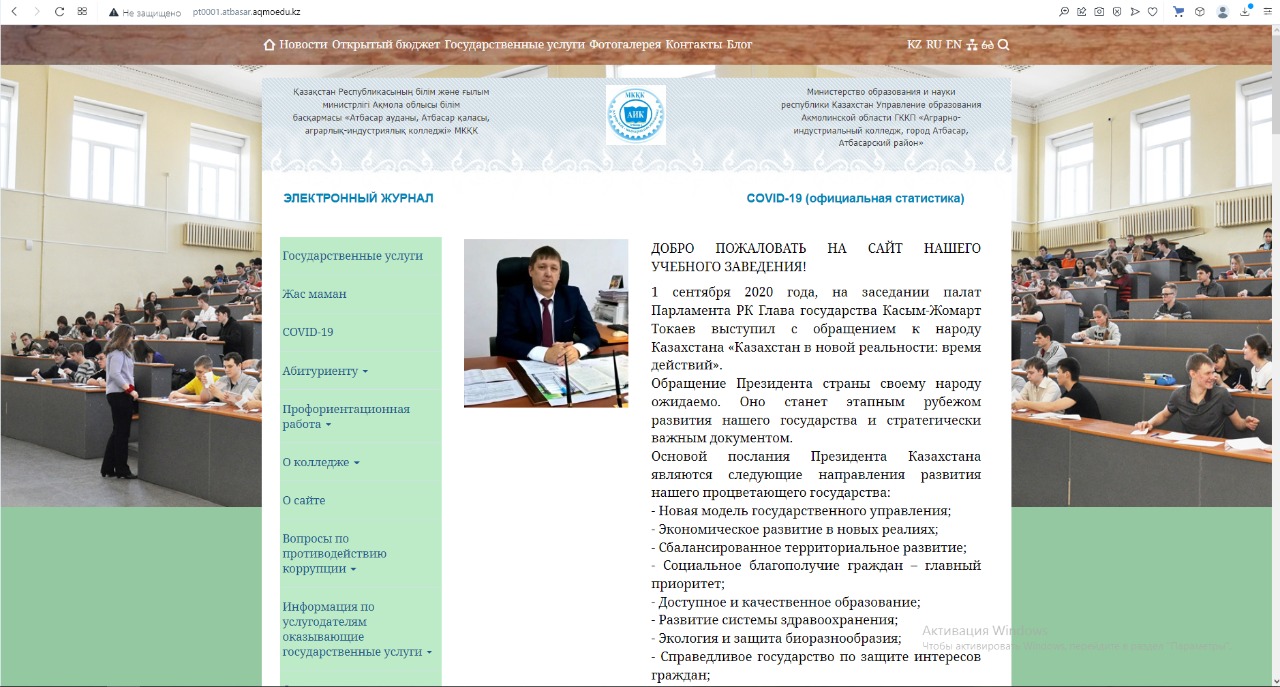 12.Сведения о создании условий для проживания студентов.Имеются общежитие на 240 мест для проживания  сельских и иногородних студентов, нормы проживания соответствуют требованиям. На сегодня удовлетворенность в местах в общежитии составляет 100%. В общежитиях колледжа имеется комната отдыха, которая оборудована мягкой мебелью и телевизором, функционирует кабинет психолога, работает  телефон и Wi-Fi зона, подключено спутниковое телевидение.Имеются душевые кабины, прачечная комната.В общежитии установлено дежурство мастеров производственного обучения, существует студенческий совет общежития, каждую неделю проводится чистый четверг в целях наведения порядка и  чистоты в комнатах. Один раз в месяц воспитательная часть колледжа проводит рейд, с целью сохранения материальных ценностей, инвентаря и соблюдения правил внутреннего распорядка. Все иногородние студенты 100% обеспечены проживанием.                               В настоящее время в общежитии проживает 46 студентов, дефицита мест для проживания нет. В целях решения различных проблем студентов, проживающих в общежитиях, действует специальный орган студенческого самоуправления – студенческий Совет общежитий, который занимается организацией мероприятий и процессом решения возникающих бытовых, социальных вопросов студенческой жизни.Комнаты для проживания расположены на первом, втором и третьем этажах, рассчитаны для проживания 2-4 человек. В каждой комнате имеются кровати, столы, стулья, шкафы, тумбочки для одежды, принадлежностей,  предметы личной гигиены, полки  для обуви. Студенты, проживающие в общежитии, получают постельные принадлежности и белье. В комнатах имеются паласы, ковровые дорожки, тюли, покрывала.В бытовых  комнатах имеются стиральные машинки, сушилки для белья. В комнатах отдыха имеются диваны, кресла, телевизоры. Здесь студенты проводят свое свободное время, здесь же проводятся мероприятия, организованные воспитателем общежитий, собрания Совета общежитий. 13.Сведения о наличии объекта питания, медицинского кабинета.В колледже имеется лицензированный медицинский кабинет, созданы условия для охраны здоровья преподавателей и обучающихся. Площадь помещения медицинского пункта составляет 32 м2.  Медпункт оснащен медицинским оборудованием и техникой согласно санитарно-эпидемиологическим требованиям, где ведется ежедневный прием и оказание первой медицинской помощи. Медицинское обслуживание сотрудников и студентов осуществляется квалифицированным медицинским работником.В колледже имеется лицензия № 19000934 от 18.01.2019 г. на зантие медицинской деятельностью. Лицензируемые виды деятельности: первичная медико-санитарная деятельность, доврачебная помощь (приложение 10)В двух учебных корпусах имеется собственные столовые, каждая из которая имеет обеденный зал на 120 посадочных мест (норматив 0,8 м2 на одно место соблюдается) (Приложение 10). Технологическое оборудование для приготовления пищи имеется в необходимом объеме и находится в рабочем состоянии. Столовые колледжа соответствует санитарным правилам «Санитарно-эпидемиологические требования к объектам общественного питания», утверждённым постановлением Правительства РК от 17 февраля 2017 года № 71, «Санитарно-эпидемиологические требования к объектам воспитания и образования детей и подростков», утверждённым постановлением Правительства РК от 17 февраля 2017 года № 71. Персонал столовой – штатные работники: заведующая столовой – 1, 5 повара, 2 кухонный рабочий. Санитарно-эпидемиологическое заключение № 3164-3183 от 10.11.2022г., № 3184-3203 от 10.11.2022 г. о соответствии столовых санитарным правилам и нормам.Сведения о наличии условий для лиц с особыми образовательными потребностями.С целью создания условий для лиц с особыми образовательными потребностями в учебном корпусе колледжа на наружной лестнице установлены поручни перил, пандус с нескользящим покрытием и закруглёнными нетравмирующими окончаниями поручней, кнопка вызова, знаки доступности здания. В фойе установлена мнемосхема здания со шрифтом Брайля. Для навигации внутри помещения, в том числе на лестнице, имеются международные знаки и символы, криптограммы, тактильные направляющие полосы и плитка.На двери в уборную имеется знак доступности помещения, перед входом установлены световые маяки. Имеется адаптированный санузел: поручни вокруг унитаза (слева г-образный стационарный, справа откидной), крючки для костылей и других принадлежностей, кнопка вызова, тактильные направляющие полосыНа парковке для транспорта установлен знак «Инвалид».Сведения о наличии видеонаблюдения и обеспечения безопасности участников образовательного процесса.В учебном корпусе, лабораториях, мастерских, общественно-бытовом корпусе, общежитиях и на прилегающих территориях ведётся система цифрового охранного видеонаблюдения. Всего установлено 70 IP камер, 2-х 16-ти канальных сетевых видеорегистраторов, хранящей запись с камер видеонаблюдения в течение 3-х недель. В 2021 году в рамках создания благоприятных условий для студентов с особыми образовательными потребностями были произведены работы по установке пандусов и специального оборудования на сумму 1 259,0 тыс.тенге.В целях обеспечения безопасности и антитеррористической защиты приобретены и произведены работы по установке турникетов для 2 учебных корпусов на общую сумму 1 458,0 тыс.тенге.В 2022 году обновлена система видеонаблюдения, произведена установка 28 камер дневного и ночного видения, в том числе 8 наружных камер, расположенных по периметру территории колледжа на сумму 2 764,0 тыс.тенге .В 2022 году установлена система  звукового оповещения на сумму 1 45830 тыс.тенге. Кроме того, заключен договор на оказание услуг по ведомственной охране  на сумму 13 390,0 тыс.тенге.В учебном корпусе и общежитиях имеются тревожные кнопки. Информационные ресурсы и библиотечный фондВ колледже имеется 2 библиотеки, имеющие общую площадь 444,6 м2 и включающие в себя: читальный зал на 60 и 12 посадочных мест, абонемент, отдел хранения основного фонда. Для более полного и качественного обслуживания пользователей в библиотеке установлено 2 компьютера, подключенных к интернету, что дает возможность преподавателям и обучающимся работать с электронными учебниками и учебно-методическими пособиями по изучаемым дисциплинам. В читальном зале имеется экран с проектором, который активно используется при проведении массовых мероприятий, а также -  принтер.Книжный фонд библиотеки формируется с учетом профиля колледжа и языка обучения. Текущее комплектование книжного фонда проводится библиотекой, согласно поступившим заявкам, после проработки прайс-листов подразделениями колледжа книготорговых фирм, тематических планов издательств. Качество фонда основной учебной литературы по специальности соответствует современным требованиям к библиотеке. Главной задачей библиотеки колледжа является обеспечение учебного процесса научно-методической литературой, т.е. систематическое планомерное комплектование фонда учебной и дополнительной литературой, также повышение качества обслуживания читателей. Библиотеки расположены на 1-х этажах обоих корпусов колледжа. Книжный фонд библиотеки колледжа на 1 декабря 2022 года учебный год составляет 113269 экз., из них: учебно–методическая литература – 75245 экз., на государственном языке - 6971 экз.;электронные учебники – 300, из них на государственном языке - 52.(Приложение 12)  	 Информацию о новых поступлениях читатели могут получить на информационном стенде библиотеки. По запросу читателей, зав. библиотекой дает библиографические справки, проводит консультирование, делает тематическую подборку литературы.С развитием информатизации учебного процесса учебная литература на электронных и  магнитных носителях с каждым годом становится все актуальней. В библиотеке имеется 248 экз. на электронных носителях (180 экз. учебников, 66 экз. учебных пособий). Учебная литература на электронных носителях сгруппированна по специальностям, что облегчает работу с ними преподавателям и обучающимся. Для удобства поиска необходимой литературы составлен список электронных учебников и учебных пособий. В библиотеке имеется 3 учебных пособия, выпущенных преподавателями колледжа. Все электронные учебники для пользователей находятся в свободном доступе. В помощь обучающимся в библиотеке составлен  указатель сайтов электронных библиотек. Фонд библиотеки ежегодно пополняется казахстанскими, российскими и зарубежными изданиями. Фонд формируется  по заявкам преподавателей. Приобретение литературы проводится через издательства: «Фолиант», «Бобек», «Келешек-2030», «Мектеп», НАО «Холдинг Кәсіпкор» и др. За пять лет получено 10585 экз. учебной литературы, обновление фонда составило – 26,9% от фонда литературы. Необходимые нормы комплектования были выполнены. Объем новых поступлений согласно «Правилам по формированию, использованию и сохранению фонда библиотек государственных организаций образования», от 19 января 2016 года № 44 (Гл.2, п.30, пп2) обуславливается следующими нормами: не менее 3-5 от фонда ежегодно; не менее 25 от фонда за последние 5-10 лет. В соответствии с Приказом Министра образования и науки Республики Казахстан от 17 мая 2019 г. №217 «Об утверждении перечня учебников, учебно-методических комплексов, пособий и другой дополнительной литературы», была приобретена учебная литература по общеобразовательным дисциплинам за 10 и 11 классы по обновленной программе.Фонд учебной литературы, по отношению к контингенту обучающихся на полный цикл обучения, в соответствии с государственными общеобязательными стандартами образования Республики Казахстан и типовыми учебными планами технического и профессионального образования обеспечен в полном объеме. На одного обучающегося приходится 173 экз. учебной литературы, что соответствует нормам, установленным постановлением Правительства Республики Казахстан от 18 апреля 2000 года № 596 «Об утверждении Правил лицензирования образовательной деятельности».Так же организован кабинет духовного просвещения «Рухани жаңғыру».Колледж оснащен пропускной системой карточного типа, уставлено звуковое оповещение, имеется кнопки вызова специальных служб. Заключен договор с частной охранной фирмой ТОО «Азамат» с установкой четырех пропускных постов.Книгообеспеченность по специальности:Уровень  книгообеспеченности  по языкам обучения в разрезе специальностейэкземпляров (Приложение 12)Вычислительная техникаОбщее количество единиц вычислительной техники в колледже на начало 2022-2023 учебного года составляет 142 шт. В колледже имеется 3 компьютерных кабинета. Компьютерные кабинеты используются для проведения занятий по учебным дисциплинам в соответствии с учебным планом и для выполнения самостоятельной работы студентов. ИПС и студенты в свободное от учебных занятий время имеют доступ в компьютерные классы.	Опрос участников образовательного процесса: В период с 21-25 ноября проведено анкетирование с работодателями на тему: «Удовлетворенность работодателей качеством подготовки выпускников организации образования», с инженерно-педагогическими работниками на тему: «Удовлетворенность педагогического работника организацией образования», с обучающимися групп колледжа на тему: «Удовлетворенность обучением в организации образования (ТиПО)»Результаты анкетирования (Приложение 14)Руководитель ГККП «Аграрно-индустриальный колледж,город Атбасар, Атбасарский район»  _________________  Лукин В.В. 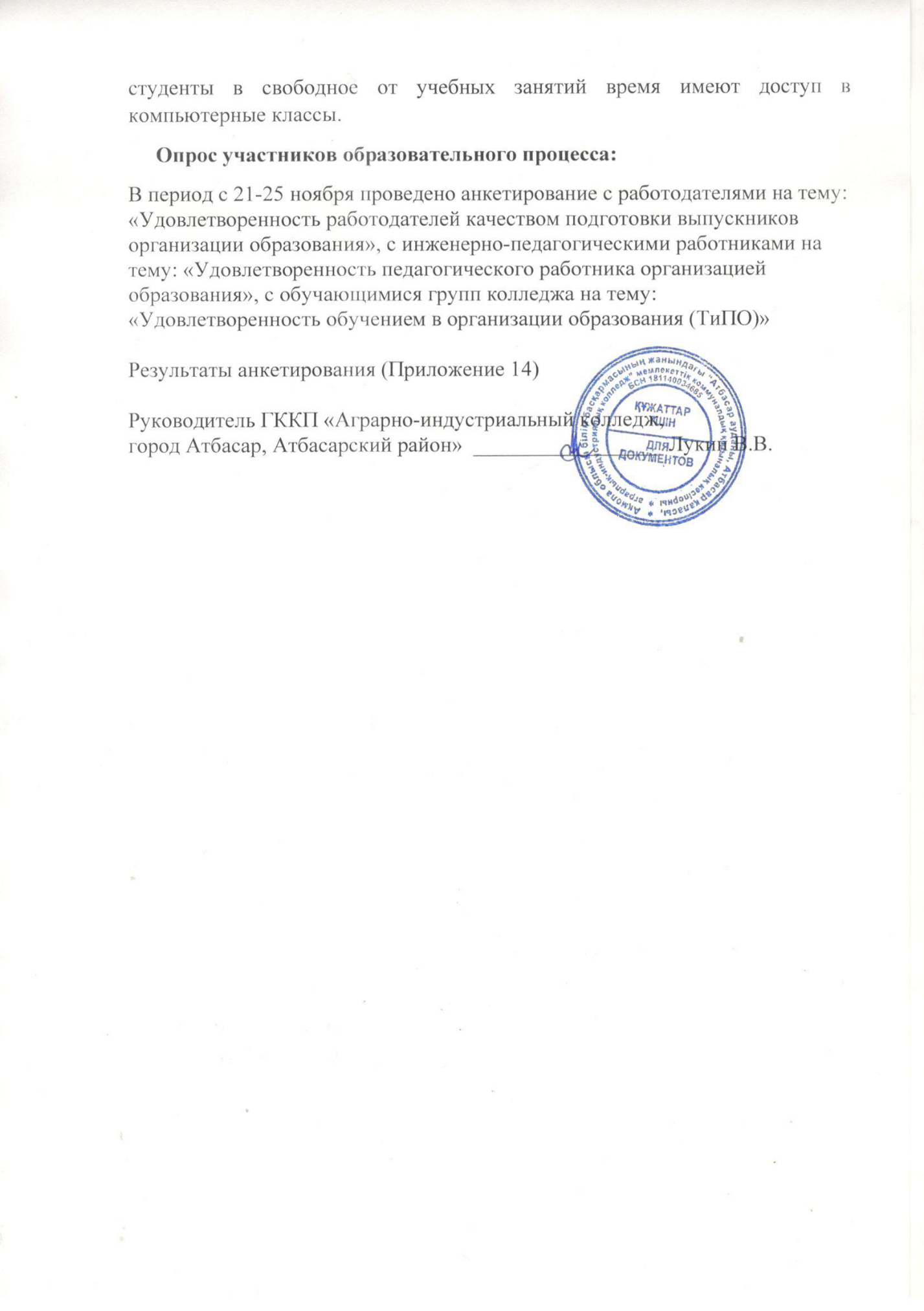 Полное наименование организации образованияГККП «Аграрно-индустриальный колледж, город Атбасар, Атбасарский район»Местонахождение  организации образования (юридический адрес и адрес фактического местонахождения)Акмолинская область Атбасарский район город Атбасар Микрорайон 1 дом 12правоустанавливающие и учредительные документы (прилагается копия справки/свидетельства о государственной регистрации либо перерегистрации юридического лица и устава).Справка о государственной регистрации юридического лица от 29.11.2018, выдана Отделом Атбасарского района по регистрации и земельному кадастру филиала некоммерческого акционерного общества «Государственная корпорация «Правительство для граждан» по Акмолинской области». (Приложение 1)Устав колледжа, утвержденный постановлением акимата Акмолинской области № А-4/187 от 27.04.2015 г. (Приложение 1)Краткая характеристика образовательной программы (дата выдачи лицензии, номер лицензии)На занятие образовательной деятельности выдана лицензия № KZ12LAA00013856, от 24.01.2019 годаПриложение № 004 от 29.04.2021г.№13000516 от 20.03.2003 г.Приложение № 006 от 08.04.2021г. (Приложение2)Контактные  данные юридического лица (телефон, электронная почта, web-сайт)тел. 8-71643-53882, электронный адрес itk-1_atbasar@mail.ru. Веб сайт http://pt0001.atbasar.aqmoedu.kzFacebook: АИК АтбасарInstagram: aik_atbasarКонтактные данные представителя юридического лица. Ф.И.О. руководителя, копия приказа о назначении на должность. Лукин Владимир Валентинович – 87054291673 Приказ о назначении № 152 от 11.11.2020г. (Приложение 13)Ф.И.О. контактного лица для получения информации, связанной с отчетом, координаты для связи Зам по УМР Каппасова Раушан Нурлановна  тел 87057429951Сведение об аттестацииГККП «Аграрно-индустриальный колледж, город Атбасар, Атбасарский район» был аттестован Департаментом по контролю в сфере образования в 2015 году сроком на пять лет. Сведение об аккредитации (дата выдачи свидетельство, срок действия и номер регистрации)Институциональная аккредитация выдано свидетельство об институциональной аккредитации IA № 0253 от 14.12.2020 года, срок действия: 14.012.2020 г – 13.12.2025 год. Специализированная аккредитация по семи специальностям с 26 по 27 ноября 2020 года: 1115000 «Электромеханическое оборудование в промышленности (по видам)» (свидетельство SA № 0950 от 14.12.2020 года, срок действия: 14.012.2020 г – 13.12.2025 год.); 0506000 «Парикмахерское искусство и декоративная косметика» (свидетельство SA № 0951 от 14.12.2020 года, срок действия: 14.012.2020 г – 13.12.2025 год.); 0513000 «Маркетинг (по отраслям)» (свидетельство SA № 0952 от 14.12.2020 года, срок действия: 14.012.2020 г – 13.12.2025 год.);0516000 «Финансы (по отраслям)» (свидетельство SA № 0953 от 14.12.2020 года, срок действия: 14.012.2020 г – 13.12.2025 год.);1201000 «Техническое обслуживание, ремонт и эксплуатация автомобильного транспорта» (свидетельство SA № 0954 от 14.12.2020 года, срок действия: 14.012.2020 г – 13.12.2025 год.); 1504000 «Фермерское хозяйство (по профилю)» » (свидетельство SA № 0955 от 14.12.2020 года, срок действия: 14.012.2020 г – 13.12.2025 год.);0508000 «Организация питания» (свидетельство SA № 0956 от 14.12.2020 года, срок действия: 14.012.2020 г – 13.12.2025 год.).Специализированная аккредитация по пяти специальностям с 25 по 26 ноября 2021 года: 06120100 «Вычислительная техника и информационные сети (по видам) (свидетельство SA №1159 от 30.12.2021 г., срок действия: 30.12.2021 г.- 29.12.2026 г.); 07150300 «Токарное дело (по видам)» (свидетельство SA №1157 от 30.12.2021 г., срок действия: 30.12.2021 г.- 29.12.2026 г.); 07320100 «Строительство и эксплуатация зданий и сооружений» SA №1160 от 30.12.2021 г., срок действия: 30.12.2021 г.- 29.12.2026 г.);07150500 «Сварочное дело (по видам)» SA №1158 от 30.12.2021 г., срок действия: 30.12.2021 г.- 29.12.2026 г.); 07230100 «Швейное производство и моделирование одежды» SA №1161 от 30.12.2021 г., срок действия: 30.12.2021 г.- 29.12.2026 г.). (Приложение 3)№Фамилия, Имя, Отчество (при наличии)Год и место рожденияСведения о высшем и или техническом и профессиональном и /или послесреднем образовании, о педагогической переподготовке, специальность, квалификация по диплому, год окончания, для мастеров производственного обучения - сведения о прохождении стажировки в организациях и или на производствеОсновное место работы (адрес организации,  должность, стаж)Сведения о практической  работе по профилю преподаваемых дисциплин, стажСведения об отсутствии  (наличии) судимостикатегория, дата присвоения, номер  приказа о присвоении категории.сведения о педагогах- экспертах, педагогах- иссследователях, педагогов мастеров, педагогов. Сведения о педагогах подготовивших участников и победителей конкурсов и соревнования.сведения о прохождении медицинского осмотра (наличие санитарной книжки)1Алпысбаев Адильбек Бейсенович05.06.1963Высшее, Аркалыкский государственный педагогический институт им.И.Алтынсарина, диплом ЖБ № 0042790 от 29.06.2008 Педагог по физической культуре.  Курсы  Институт переподготовки и повышения  квалификации "Жаңғыру" "Начальная военная подготовка" от 22.04. 2022 года № 0000432ГККП "Аграрно-индустриальный колледж, город Атбасар, Атбасарский район" преподаватель стаж  22 года, 1 месПреподаватель -организатор НВТПСудимости не имеетПедагог-эксперт квалификационная категория по должности учитель физической культуры  №5 от 18.12.2019 года. Пройден по срокам2Балекбаев Азат Талгатович02.03.1994высшее, Кокшетауский университет имени Абая Мырзахметова, 2016 год, бакалавр образования по специальности "История". ГККП "Аграрно-индустриальный колледж, город Атбасар, Атбасарский район" Преподаватель  Всемирная история, стаж 5 лет 04 мес.преподаватель истории, 28.08.2018 № 167 л/сСудимости не имеетПедагог --модератор квалификационная категория по должности   учитель истории № 1 от 20.12.2020 года. Пройден по срокам3Бурова Анастасия Викторовна21.05.1983высшее, Кокшетауский университет, 2004 год, экономистГККП "Аграрно-индустриальный колледж, город Атбасар, Атбасарский район"преподаватель стаж 16 лет 10 мес.Преподаватель специ-альных дисциплин (рыночная экономика, технология торговли; оборудование; основы предпринимательской деятельности (факультатив);  Судимости не имеетВторая. Приказ от 22.12.2021 года №378Пройден по срокам4Гармашова Юлия Артуровна30.03.1971высшее, Кокшетауский педагогический институт им.Ч.Валиханова, 1994 год, учитель химии и биологии,  курсы повышения квалификации  АО "Национальный центр повышения квалификации "Өрлеу" "Научно-методологические основы преподавания предмета "Самопознания" от 12.02.2021 года № 0403864ГККП "Аграрно-индустриальный колледж, город Атбасар, Атбасарский район"Преподаватель стаж 29 лет . Преподаватель (биология, химия; самопознание)Судимости не имеетПервая. Приказ от 22.12.2021 года №378Пройден по срокам5Жусупова Гульзара Касеновна29.10.1977.Высшее, Евразийский националВысшее, Кокшетауский государственный универ-ситет им.Ш.Уалиханова,диплом  ЖБ-Б  № 0806086                 от  27.06.2014  Бакалавр основ прав и экономикиГККП "Аграрно-индустриальный колледж, город Атбасар, Атбасарский район" Преподавтель, стаж 22 года, 7 мес.Саналы Ұрпақ (факультатив)Судимости не имеетбез категорииПройден по срокам6Зардиева Валентина Александровна05.06.1964Высшее, Целиноградский сельскохозяйственный институт, диплом ЛВ №088450 от 20.07.1987НАО «Холдинг «Касипкор» № 342 от 26.04.2019 Инженер-электрикГККП "Аграрно-индустриальный колледж, город Атбасар, Атбасарский район" преподаватель 30 лет 8 месзаместитель директора по учебно-производственной работе Преподаватель специальных дисциплин (охрана труда; материаловедение; электротехника (факультатив)) Судимости не имеет1.Первая. Приказ от 22.12.2021 года №378. 2.Заместитель руководителя второй категории по должности заместитель руководителя по учебно- производственной работе №62 от 04.06.2021 года приказ от 31.05.2021 года №50Пройден по срокам7Ибраева Сауле Коныскельдиновна19.02.1988 Высшее, Костанайский социально-технический университет им.академика Зулхарнай Алдамжар, диплом ЖБ-Б № 0349826 от 09.07.2012НАО «Холдинг «Касипкор» № 345 от 26.04.2019 Бакалавр казахского языка и литературыГККП "Аграрно-индустриальный колледж, город Атбасар, Атбасарский район" преподаватель стаж 12 лет 8 мес Преподаватель (казахский язык и литература; делопроизводство на гос.языке;) Судимости не имеетВторая, преподаватель казахского языка и литературы Приказ АИК от 30.04.2019Пройден по срокам8Каппасова Раушан Нурлановна06.08.1983 Высшее, Костанайский социально-технический университет, диплом ЖББ №0136254 от 26.02.2007,АО НЦПК «Өрлеу», №0063094 от 20.11.2015 Бакалавр казахского языка и литературыГККП "Аграрно-индустриальный колледж, город Атбасар, Атбасарский район" преподаватель  стаж 19 лет, 2 мес Преподаватель (казахский язык) Судимости не имеетВторая квалификационная категория по должности  преподаватель  казахского языка  и литературы № 60 от 02.04.2020 года. Приказ от 31 марта 2020 года №126 л/с.Пройден по срокам9Клейн Наталья Викторовна22.03.1964Высшее, Целиноградский инженерно-строительный институт, диплом ТВ № 714202 от 15.06.1990 Инженер-строительГККП "Аграрно-индустриальный колледж, город Атбасар, Атбасарский район"Мастер производственного обученияСудимости не имеетбез категорииПройден по срокам10Ковалёва Римма Игорьевна16.02.1989Высшее, Кокшетауский университет им.А.Мырзахметова, диплом ЖБ-Б № 1405700 от 17.05.2019 Иностранный язык: два иностранных языкаГККП "Аграрно-индустриальный колледж, город Атбасар, Атбасарский район" преподаватель стаж 11 лет, 3 месПреподаватель (английский язык; проф.английский язык (факультатив))Судимости не имеетВторая квалификационная категория по должности  преподаватель английского языка № 58 от 02.04.2020 года. Приказ от 31 марта 2020 года №126 л/с.Пройден по срокам11Ксебаева Айнур Аскаровна 08.06.1981 Высшее, Кокшетауский государственный университет им. Ш.Уалиханова  Диплом  ЖБ                № 0646844   от  03.02.2006г. МатематикаГККП "Аграрно-индустриальный колледж, город Атбасар, Атбасарский район" преподаватель ста 20 лет 7 меспреподаватель математикиСудимости не имеетВторая квалификационная категория по должности мастера производственного обучения № 5 от 20.06.2018 года. Приказ №23  от 25.05.2018 годаПройден по срокам12Лукин Владимир Валентинович22.06.19731. Техническое и профессиональное, Акмолинский  техникум автомобильного транспорта, 1993 год, техник-механик                                                    2. Высшее, Евразийский национальный университет им.Л.Н.Гумилева, 2006 год, учитель математикиГККП "Аграрно-индустриальный колледж, город Атбасар, Атбасарский район"преподаватель  стаж 24 года, 6 меспреподаватель математики, 29.08.2016 № 76 л/сСудимости не имеет1.Первая  валификационная категория по должности  учителя физики  № 193 от 16.04.2018 года 2.Вторая квалификационная категория по должности  учителя математики  № 10 от 12.04.2018 года. Пройден по срокам13Мамыкина Людмила Викторовна21.04.1984Высшее. Кокшетауский государственный университет им. Ш.Уалиханова № ЖБ-Б 0619882 от 28.06.2013 года по специальности физикаГККП "Аграрно-индустриальный колледж, город Атбасар, Атбасарский район" преподаватель стаж 11 лет, 9 мес.преподаватель физики Судимости не имеетпервая квалификационная категория преподавателя физики №36 от 30.04.2019 годаПройден по срокам14Маняков Александр Анатольевич 01.01.1967 Высшее, Акмолинский университет им.С.Сейфуллина, диплом ЖБ-11 №0069207 от 16.06.1995, Национальный НПЦ ФК №1109 от 10.12.2010 Учитель физической культурывысшее, Акмолинский университет им.С.сейфуллина, 1995 год, учитель физической культурыГККП "Аграрно-индустриальный колледж, город Атбасар, Атбасарский район" преподаватель стаж 22 года, 9 меспреподаватель физической культурыСудимости не имеетБез категорииПройден по срокам15Минакова Тамара Петровна04.01.1964 высшее, Аркалыкский государственный педагогический институт им.И.Алтынсарина, диплом ЖБ-Б №0766884 от 28.06.2014,АО «НЦПК «Орлеу» №0153376 от 03.03.2017 Бакалавр химии2.Высшее.  Шымкенский государственный  фармацевтический институт по специальности фармация, квалификации провизорГККП "Аграрно-индустриальный колледж, город Атбасар, Атбасарский район" преподаватель стаж 27 лет, 6 мес Преподаватель (химия; анатомия; медподготовка; оказание добрачебной помощи) Судимости не имеетПервая квалификационная категория по должности преподавателя химии    от 24.07.2017 года. Приказ от  25.07.2017 года № 151Пройден по срокам16Пучкин Александр Сергеевич26.11.1986 Высшее, Казахская инженерно-техническая академия, диплом ЖБ-Б №0822073 от 30.06.2014АОО «НИШ» № 000259 от 21.08.2020 Бакалавр техники и технологии по специальности «Информационные системы»ГККП "Аграрно-индустриальный колледж, город Атбасар, Атбасарский район" преподаватель стаж 8 лет Преподаватель (робототехника (факультатив); информатика)Судимости не имеетВторая квалификационная категория по должности  преподавателя информатики № 43 от 30.04.2019 года. Приказ №152 л/с от 30.04.2019 годаПройден по срокам17Урсулян Михаил Мигаевич02.05.1988Высшее, Академия «Кокше», диплом ЖБ-Б №0149420 от 01.07.2011ИПО «Даму» № 00522/2017 от 10.11.2017 Бакалавр по специальности «Физическая культура и спорт»ГККП "Аграрно-индустриальный колледж, город Атбасар, Атбасарский район"преподаватель 11лет, 10 мес Преподаватель физической культуры; спецмедгруппа (фак-ив); ЗОЖ (факультатив)Судимости не имеетПервая квалификационная категория преподавателя физического воспитания №845 от 16.04.2018 года. Приказ от30.03.2018 года № 104Пройден по срокамПреподаватели специальных  дисциплин и мастера п/о№п/пФИО мастера производственного обученияСроки прохожденияКол-во часовМесто прохожденияКлейн Наталья Викторовна24-31января 2022года36ТОО «F2BF»Клейн Наталья Викторовна10-24 мая 2022 года72ТОО «APM Ingeenering»№ п/пФИО202020212022Итого1.Лукин В.В.721351083152.Зардиева В.А.36+8135+722513.Каппасова Р.Н.36+80+721353234.Клейн Н.В.36+361352075.Байтагулова А.О.56+80+361726.Балекбаев А.Т.36+3672802247.Бурова А.В.36+36728.Ибраева С.К.80+361169.Ковалева Р.И.80+3611610Минакова Т.П.36+36+5612811.Маняков А.А.72+368018812.Пучкин А.С.80+367218813.Гармашова Ю.А.72+80+56208№ФИОДолжностьТемаМесто, дата№ сертификата, дата1Балекбаев Азат ТалгатовичПреподаватель Развитие профессиональных компетенций учителей предмета «Всемирная история» (80 часов)АО «НЦПК «Өрлеу»№ 043496711.02.20222Гармашова Юлия АртуровнаПреподаватель Научно-методологические основы преподавания предмета «Самопознание» (72 часа)АО «Национальный центр повышения квалификации «Өрлеу»№ 040386412.02.20212Гармашова Юлия АртуровнаПреподаватель Онлайн курс обучения по образовательной программе повышения квалификации преподавателей колледжей по общеобразовательной дисциплине «Биология» в рамках обновления содержания среднего образования Республики Казахстан (80 часов)ЧУ «Центр педагогического мастерства» АОО «Назарбаев Интеллектуальные школы»10-21.08.2020№ 00023221.08.20202Гармашова Юлия АртуровнаПреподаватель Дистанционные курсы повышения квалификации на тему «Развитие и совершенствование IT-компетенции педагогов» (36 часов)НАО «Talap» учебно-тренинговый центрIT № 0808613.08.20202Гармашова Юлия АртуровнаПреподаватель Дистанционные курсы повышения квалификации на тему «Қашықтықтан оқыту жағдайында студенттердің өзіндік жұмысын ұйымдастыру» (36 часов)НАО «Talap» учебно-тренинговый центрDL № 0679228.05.20202Гармашова Юлия АртуровнаПреподаватель Курсы по образовательной программе повышения квалификации педагогических кадров «Развитие естественнонаучной и читательской грамотности, креативного мышления школьников» (56 часов)ЧУ «Центр педагогического мастерства» АОО «Назарбаев Интеллектуальные школы»№ 2452d96528.07.20202Гармашова Юлия АртуровнаПреподаватель Курсы повышения квалификации инженерно-педагогических работников и руководителей организаций технического и профессионального, послесреднего образования по международным стандартам на тему: «Реализация образовательных программ технического и профессионального образования, разработанных на основе модульно-компетентностного подхода» (72 часа)НАО «Холдинг «Кәсіпқор» Центр профессионального образования15.04-26.04.2019№ 34026.04.20192Гармашова Юлия АртуровнаПреподаватель Курсы повышения квалификации инженерно-педагогических работников и руководителей организаций технического и профессионального, послесреднего образования по международным стандартам на тему: «Реализация образовательных программ технического и профессионального образования, разработанных на основе модульно-компетентностного подхода» (72 часа)НАО «Холдинг «Кәсіпқор» Центр профессионального образования15.04-26.04.2019№ 34026.04.20193Зардиева Валентина АлександровнаЗам по УПРКурс по образовательной программе повышения квалификации педагогов РК «Менеджмент в организации ТиПО» (72 часа)НАО им. Ы.Алтынсарина, 18.02.-03.03.2021Серия № 77-00013340,05.03.20213Зардиева Валентина АлександровнаЗам по УПРТехникалық және кәсіптік, орта білімнен кейінгі білім беру ұйымдарын трансформациялау процесіндегі басшының рөлі: халықаралық тәжірибе (135 сағат)НАО «Talap»,04-27.10.2021№ 3020527.10.20213Зардиева Валентина АлександровнаЗам по УПРДистанционные курсы повышения квалификации на тему «Развитие и совершенствование IT-компетенции педагогов» (36 часов)НАО «Talap» учебно-тренинговый центрIT № 2511714.09.20203Семинар по оказанию государственных услуг (8 часов)30.11.2020№AKMF00093AKMF0009330.11.20203Курсы повышения квалификации инженерно-педагогических работников и руководителей организаций технического и профессионального, послесреднего образования по международным стандартам на тему: «Реализация образовательных программ технического и профессионального образования, разработанных на основе модульно-компетентностного подхода» (72 часа)НАО «Холдинг «Кәсіпқор» Центр профессионального образования15.04-26.04.2019№ 34226.04.20193Международный форум «Инновации в образовании: траектории международного сотрудничества»г.Астана17-18.04.2018№ 00942918.04.20183Семинар-тренинг «Подготовка организаций технического и профессионального образования к процедуре аккредитации»г.Кокшетау, НУ «Независимое агентство аккредитации и рейтинга», 13.03.2018№ 1217-18,13.03.20184Пучкин Александр СергеевичпреподавательРазвитие цифровых компетенций педагоговАО «НЦПК «Өрлеу» № 33624,07.09.20214Пучкин Александр СергеевичпреподавательОнлайн курс обучения по образовательной программе повышения квалификации преподавателей колледжей по общеобразовательной дисциплине «Информатика» в рамках обновления содержания среднего образования Республики Казахстан (80 часов)ЧУ «Центр педагогического мастерства» АОО «Назарбаев Интеллектуальные школы»10-21.08.2020№ 00025921.08.20204Пучкин Александр СергеевичпреподавательДистанционные курсы повышения квалификации на тему «Развитие и совершенствование IT-компетенции педагогов» (36 часов)НАО «Talap» учебно-тренинговый центрIT № 1176920.08.20205Бурова Анастасия ВикторовнаПреподаватель Дистанционные курсы повышения квалификации на тему «Развитие и совершенствование IT-компетенции педагогов» (36 часов)НАО «Talap» учебно-тренинговый центрIT № 1611528.08.20205Бурова Анастасия ВикторовнаПреподаватель «Развитие профессиональных компетенций преподавателя курса «Основы предпринимательской деятельности» организации ТИПО (80 часов)Национальная палата предпринимателей РК19.08. – 29.08.2019№ 00002329.08.20195Бурова Анастасия ВикторовнаПреподаватель «Развитие профессиональных компетенций преподавателя курса «Основы предпринимательской деятельности» организации ТИПО (80 часов)Национальная палата предпринимателей РК19.08. – 29.08.2019№ 00002329.08.20195Бурова Анастасия ВикторовнаПреподаватель Реализация образовательных программ технического и профессионального образования, разработанных на основе модульно-компетентностного  подхода» (72 часа)НАО «Холдинг «Кәсіпқор» Центр профессионального образования28.05-08.06.2018№ 111 08.06.20186Ибраева Сауле КоныскельдиновнаПреподаватель Онлайн курс обучения по образовательной программе повышения квалификации преподавателей колледжей по общеобразовательным дисциплинам «Казахский язык» и «Казахская литература» в рамках обновления содержания среднего образования Республики Казахстан (80 часов)ЧУ «Центр педагогического мастерства» АОО «Назарбаев Интеллектуальные школы»10-21.08.2020№ 00000821.08.2020Курсы повышения квалификации инженерно-педагогических работников и руководителей организаций технического и профессионального, послесреднего образования по международным стандартам на тему: «Реализация образовательных программ технического и профессионального образования, разработанных на основе модульно-компетентностного подхода» (72 часа)НАО «Холдинг «Кәсіпқор» Центр профессионального образования15.04-26.04.2019№ 34526.04.20197Каппасова Раушан НурлановнаМетодист Дистанционные курсы повышения квалификации на тему «Развитие и совершенствование IT-компетенции педагогов» (36 часов)НАО «Talap» учебно-тренинговый центрIT № 0218207.08.20207Каппасова Раушан НурлановнаМетодист Онлайн курс обучения по образовательной программе повышения квалификации преподавателей колледжей по общеобразовательным дисциплинам «Казахский язык» и «Казахская литература» в рамках обновления содержания среднего образования Республики Казахстан (80 часов)ЧУ «Центр педагогического мастерства» АОО «Назарбаев Интеллектуальные школы»10-21.08.2020№ 00000921.08.20207Каппасова Раушан НурлановнаМетодист Курсы повышения квалификации инженерно-педагогических работников и руководителей организаций технического и профессионального, послесреднего образования по международным стандартам на тему: «Совершенствование профессиональной компетентности методистов и педагогов системы технического и профессионального образования» (72 часа)НАО «Talap» учебно-тренинговый центр17-28.08.2020№ 015228.08.2020Повышение качества оказания государственных услуг и развитие навыков общения с людьми с ограниченными возможностями (24 часа)Фирма «Конструктивное решение»23-25.04.2019№ : С201900024328Ковалёва Римма ИгорьевнаПреподаватель Онлайн курс обучения по образовательной программе повышения квалификации преподавателей колледжей по общеобразовательной дисциплине «Английский язык» в рамках обновления содержания среднего образования Республики Казахстан (80 часов)ЧУ «Центр педагогического мастерства» АОО «Назарбаев Интеллектуальные школы»10-21.08.2020№ 00009721.08.20208Ковалёва Римма ИгорьевнаПреподаватель Современные образовательные технологии в системе профессионального образования (72 часа)Институт профессионального образования «Даму» 25.11-03.12.2019№00112/201903.12.20199Маняков Александр АнатольевичПреподаватель Дистанционное обучение: от разработки урока до организации образовательного процесса (72 часа)АО «НЦПК «Өрлеу»№ 670056915.11.202010Минакова Тамара ПетровнаПреподаватель Дистанционные курсы повышения квалификации на тему «Қашықтықтан оқыту жағдайында студенттердің өзіндік жұмысын ұйымдастыру» (36 часов)НАО «Talap» учебно-тренинговый центр№ 0757831.05.202010Минакова Тамара ПетровнаПреподаватель Дистанционные курсы повышения квалификации на тему «Техникалық және кәсіптік, орта білімнен кейінгі білім беру ұйымдарындағы қашықтықтан оқыту: контентін құрудан бастап оқу процесін ұйымдастыруға дейін» (36 часов)НАО «Talap» учебно-тренинговый центр№ 0991104.06.202010Минакова Тамара ПетровнаПреподаватель Курсы по образовательной программе повышения квалификации педагогических кадров «Развитие естественнонаучной и читательской грамотности, креативного мышления школьников» (56 часов)ЧУ «Центр педагогического мастерства» АОО «Назарбаев Интеллектуальные школы»№ 1bd825fb10.07.202010Минакова Тамара ПетровнаПреподаватель Онлайн курс обучения по образовательной программе повышения квалификации преподавателей колледжей по общеобразовательным дисциплине «Химия» в рамках обновления содержания среднего образования Республики Казахстан (80 часов)ЧУ «Центр педагогического мастерства» АОО «Назарбаев Интеллектуальные школы»10-21.08.2020№ 00021121.08.202011Байтугулова Айслу ОразовнаПреподаватель Курсы по образовательной программе повышения квалификации педагогических кадров «Развитие естественнонаучной и читательской грамотности, креативного мышления школьников» (56 часов)ЧУ «Центр педагогического мастерства» АОО «Назарбаев Интеллектуальные школы»№ 039b85е028.07.202011Байтугулова Айслу ОразовнаПреподаватель Онлайн курс обучения по образовательной программе повышения квалификации преподавателей колледжей по общеобразовательной дисциплине «Математика» в рамках обновления содержания среднего образования Республики Казахстан (80 часов)ЧУ «Центр педагогического мастерства» АОО «Назарбаев Интеллектуальные школы»10-21.08.2020№ 00018421.08.202012Лукин ВладимирВалентинович руководительЗаместитель по УВРКурсы повышения квалификации на тему «Менеджмент в образовании. Современные технологи управления педагогическим коллективом в организациях образования» (72 часа)Казахстанский Центр Переподготовки и Повышения квалификации№ 250054 07.10.202012Лукин ВладимирВалентинович руководительЗаместитель по УВРДистанционные курсы повышения квалификации на тему «Развитие и совершенствование IT-компетенции педагогов» (36 часов)НАО «Talap» учебно-тренинговый центрIT № 2533414.09.2020ПоказательЧисленностьВсего ИПР73Высшая категория3Первая категория17Вторая категория25Без категории21Педагог – исследователь1Педагог – эксперт1Магистр 1Педагог -модератор4№Качественный состав педагогических работников по специальностиКоличество1Всего педагогов по специальности172Высшая категория03Первая категория44Педагог-эксперт15Педагог-исследователь -6Педагог-мастер2Наименование специальностиПрофессиональный стандартПрофессиональный стандарт WorldSkillsУровень по НРК/ОРК1401000 Строительство и эксплуатация зданий и сооруженийквалификация Штукатур"Штукатур" Приложение №1 к приказу Председателя Правления Национальной палаты предпринимателей Республики Казахстан «Атамекен» № 97 от 27 апреля 2017 года«Сухое строительство  оштукатуривание»WSC2017_WSSS21 НРК-3  ОРК-3Специальность1 курс2 курс3 курс1401000 «Строительство и эксплуатация зданий и сооружений»25Специальность1 курс2 курс3 курс1401000 « Строительство и эксплуатация зданий и сооружений»20Специальность1 курс2 курс3 курс1401000 «Строительство и эксплуатация зданий и сооружений»18№ П /пНаименование специальности и квалификацияБазы практик, соответствие подготавливаемыми квалификациями специальностиДата заключения договора2021-2022 учебный год2021-2022 учебный год2021-2022 учебный год2021-2022 учебный год«Строительство и эксплуатация зданий и сооружений» квалификация «Штукатур»курс- ИП «Мирлан»- ГУ «Отдел строительства Атбасарского района»- ИП «KAZSERVIKES LTD»- ТОО «Цивилизация Плюс»- ТОО «Шынгыс -1»- ИП «Гавриленко Г.А.»:- ТОО «Алком-Союз»- ТОО «Әрип-Агро»- ИП «Купабаев и К»- ИП «Пилецкий А.В.»- ИП «Бальцер В.Г.»ГККП «Аграрно-индустриальный колледж, город Атбасар» при управлении образования Акмолинской области.20.04.2022 год2022-2023 учебный год2022-2023 учебный год2022-2023 учебный год2022-2023 учебный год3 курсИП «Мирлан», ГУ «Отдел строительства Атбасарского района», ТОО «Аз Богембай», ИП «Сагов», ИП «KAZSERVICES LTD», ТОО «ПРестижСтрой7», ТОО «Шынгыс -1», ТОО «Тарас», ТОО «Әрип-Агро», ТОО «Хала Астык», ТОО «Алком-Союз», ИП «Купабаев и К», ИП «Данилин», ИП «Бальцер В.Г.», КГУ «Аппарат акима Сергеевского сельского округа при акимате Абасарского района ». 02.09.2022№ п/пСпециальностьКурсГруппаСроки проведенияКол-во часов1.Строительство и эксплуатация зданий и сооруженийIСТ-704.05.2021-21.05.2021108Специальность2020-20212021-2022Среднийпоказатель, %1401000 «Строительство и эксплуатация зданий и сооружений»84%92%88%№ группыКоличество студентовТеоретическое обучениеТеоретическое обучениеТеоретическое обучениеТеоретическое обучениеТеоретическое обучениеТеоретическое обучениеПроизводственное обучениеПроизводственное обучениеПроизводственное обучениеПроизводственное обучениеПроизводственное обучениеПроизводственное обучение№ группыКоличество студентов"5""4""3"н/а% качества% успеваемости"5""4""3"н/а% качества% успеваемостиСт-72305180221002192092100Итого по колледжу:2305180221002192092100№ группыКоличество студентовТеоретическое обучениеТеоретическое обучениеТеоретическое обучениеТеоретическое обучениеТеоретическое обучениеТеоретическое обучениеПроизводственное обучениеПроизводственное обучениеПроизводственное обучениеПроизводственное обучениеПроизводственное обучениеПроизводственное обучение№ группыКоличество студентов"5""4""3"н/а% качества% успеваемости"5""4""3"н/а% качества% успеваемостиСт-271802160111006111084100Итого по колледжу:1802160111006111084100№ п/пНаименование мастерской, лаборатории, площадьИмеющееся оборудованиеОбновлено в рамках проекта «Жас маман»:2.Мастерская строительная Общая площадь--144 кв.м.краскопульт ручной- 1 шт.металлическое правило – 1 шт.фен строительный- 1 шт.ручная шлифовальная машинка – 1 шт.затирочная машинка – 1 шт.пояс монтажный – 1 шт.уровень лазерный – 1 шт.краскораспылитель – 1 шт.миксер электрический – 1 шт.правила контрольные – 2 шт.кельма угловая – 2 шт.полутер – 10 шт.ковш штукатурный – 7 шт.емкость под раствор – 2 шт.Бетоносмеситель Б-250 – 2 шт.,Растворосмеситель цикличный СО-351-300 -1шт.,Гильотина ручная сабельного типа Stalex HS 1300 - 1шт.,Машина стенорезная ALTEKO  Professional - 1шт.,Электронный теодолит CONDTROL  iTeo 2 – 3 шт.,Нивелир оптический GOL 26D+BT160+GR500 Bosch – 3 шт.,Электрическая дрель-миксер «Фиолент» - 5 шт.,Фен технический GHG 23-66 Bosch -2 шт.,Перфоратор – GBH 240 SDS-plus Bosch – 3 шт.,Лобзик GST 150 CE Bosch -1 шт.,Универсальный резак GOP30-28- 1 шт.Интерактивный комплекс в комплектеНаименованиеКол-во (шт.)«Строительная мастерская»- шкафы (АРТ  800*540*1950)- стол ученический (1200*500*700 на металлокаркасе- стул ученический (на металокаркасе, спинка и сиденье - фанера)- стол преподавателя (1200*650*750)56121специальностьВсего уч литературыГос.язконтингентВ разрезе на 1 обучВсего эл.учебГос.яз07161300  «Техническое обслуживание, ремонт и эксплуатация автомобильного транспорта»4665172845530307150500 «Сварочное дело (по видам)»5775134658813307150300 Токарное дело (по видам)265486604428307130200 «Электроснабжение (по отраслям)»07130100 «Электромеханическое оборудование в промышленности (по видам и отраслям)»5663265906326607230100 «Швейное производство и моделирование одежды»2515240634013306120100 Вычислительная техника и информационные сети (по видам)21021637543813310130300 Организация питания4610150559813304140100 «Маркетинг»2097143474413307161600 «Механизация сельского хозяйства»189181453849710120100 Парикмахерское исскуство213080432613307320100 Стоительство и эксплуатация зданий и сооружений63132151835013304120100 Банковское и страховое дело2416180-96133Всего учебной литературыГос.языкРус.языкОбеспечение на 1 студентаВсего электронных учебниковГос.языкРус.язык6313215609825013310